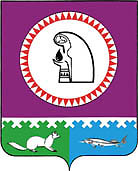 О внесении изменения в муниципальную программуОктябрьского района «Развитие образования в Октябрьском районе на 2014-2020 годы», утвержденную постановлением администрацииОктябрьского района от 15.10.2013 № 3736 В соответствии с решением Думы Октябрьского района от 09.09.2015 № 623                    «О внесении изменений в решение Думы Октябрьского района от 24.12.2014 № 527                  «О бюджете муниципального образования Октябрьский район на 2015 год и на плановый период 2016 и 2017 годов»:Внести изменение в муниципальную программу Октябрьского района «Развитие образования в Октябрьском районе на 2014-2020 годы», утвержденную постановлением администрации Октябрьского района от 15.10.2013 № 3736 изложив ее в новой редакции согласно приложению.2. Опубликовать настоящее постановление в официальном сетевом издании «октвести.ру».3. Контроль за выполнением постановления возложить на заместителя главы администрации Октябрьского района по социальным вопросам Галееву Т.Г.Глава администрации Октябрьского района                                                       А.П. Куташова Приложение к постановлениюадминистрации Октябрьского района                                                                                             от «05» октября  года № 2281 «Приложение к постановлению администрации Октябрьского района от 15.10.2013 № 3736»                  «Муниципальная программа Октябрьского района «Развитие образования в Октябрьском районе на 2014-2020 годы»ПАСПОРТ МУНИЦИПАЛЬНОЙ ПРОГРАММЫ ОКТЯБРЬСКОГО РАЙОНА«РАЗВИТИЕ ОБРАЗОВАНИЯ В ОКТЯБРЬСКОМ РАЙОНЕ НА 2014-2020 ГОДЫ» (далее Программа)*Остатки прошлых лет-82 150,7 тыс. рублей не учитываются в графе «Общий объем финансирования муниципальной программы».Раздел 1. «Характеристика текущего состояния сферы образования и молодежной политики Октябрьского района»Реализация проекта по модернизации региональных систем общего образования была запущена Президентом Российской Федерации в апреле 2011 года, в мае 2012 года её основные приоритеты были закреплены в указах Президента.Сфера образования в XXI веке стала особой отраслью народного хозяйства, сферой производства человеческого капитала. При этом экономически затратной: ни один другой продукт на земле не имеет таких сроков создания - от 10 до 15 лет, как выпускник школы. От образовательной отрасли государство требует только успешной работы. Федеральный закон Российской Федерации от 29.12.2012 № 273-ФЗ «Об образовании в Российской Федерации» взывает к существенному переосмыслению доктринальных принципов оценки роли и места образования в системе социально- экономических приоритетов и ценностей современного государства и общества. От наших выпускников зависит будущее не только российского образования, но и общества в целом. Ребенок на каждом этапе становления должен получить максимум в интеллектуальном, психологическом и физическом развитии. Решить эту проблему должны педагоги образовательной организации. Правительство Югры ресурсному богатству округа позиционирует созданную за последние годы ресурсную базу образования: от дошкольного до высшего. Именно система образования потенциально выступает как один из основных ресурсов развития территории Югры и Октябрьского района. По состоянию на 01.09.2013 г. сеть образовательных организаций, подведомственных Управлению образования и молодежной политики администрации Октябрьского района представлена 43 образовательными организациями:1 начальная общеобразовательная школа;2 основные общеобразовательные школы;19 средних общеобразовательных школ;17 дошкольных образовательных организаций;4 организации дополнительного образования детей.Все образовательные организации района осуществляют свою деятельность в соответствии с лицензией, имеют государственную аккредитацию.В 2014 году произошло изменение сети образовательных организаций в связи с реорганизацией (с 01.10.2014 г.) путем присоединения к МКОУ «Большелеушинская СОШ» МКОУ «Горнореченская ООШ», МКОУ «Комсомольская ООШ МБДОУ «ДСОВ «Золотой ключик» п. Комсомольский, к МКОУ «Нижне-Нарыкарская СОШ» МБДОУ «ДСОВ «Белочка» д. Нижние Нарыкары, к МКОУ «Сергинская СОШ» МБДОУ «ДСОВ «Светлячок».Функционирует муниципальное казенное учреждение «Центр развития образования Октябрьского района».В городской местности находятся 33%, в сельской — 67% образовательных организаций.Существующая сеть образовательных организаций предоставляет детям и их родителям (законным представителям) реальную возможность выбирать образовательную организацию, обеспечивает государственные гарантии доступности образования, равные стартовые возможности, различные формы получения образования. Общая численность работников в подведомственных учреждениях 2224 человек.В районе организована работа профессионально - педагогических объединений, проводятся семинары, семинары-практикумы. Работает сетевое сообщество педагогов. В созданных в субъектах Российской Федерации профессиональных сообществах работают 126 учителей района.Управлением образования и молодежной политикой администрации Октябрьского района проводится работа по подбору и профессиональному росту педагогических и руководящих кадров. Для района характерным является низкая текучесть кадров. Укомплектованность общеобразовательных учреждений педагогическими кадрами, имеющими высшее профессиональное образование составляет 96,95%.Доля педагогов пенсионного возраста в общеобразовательных организациях района составляет 27,37 %, при этом доля молодых педагогов со стажем работы до 5 лет - 14,4 %.Продолжается «старение» педагогических кадров, количество молодых специалистов в школах и детских садах по-прежнему незначительно. У педагогов дошкольных образовательных организаций средний уровень образования - больше половины педагогов детских садов не имеют высшего образования. Но привлечение в систему образования квалифицированных специалистов затруднено в связи с отсутствием служебного жилья. Доля вакансий в районе стабильно невелика - 0,35%. Больших проблем с закрытием вакансий в образовательных организациях нет. Однако скрытые вакансии за счет повышенной учительской нагрузки по отношению к норме 18 часов в неделю влияют на интенсивность педагогического труда, что влечет снижение качества работы педагога.Одним из приоритетных направлений развития системы образования является введение ФГОС, которое требует соответствия современным требованиям оснащения материально-технической базы организаций. В связи с этим в 2012 году была продолжена реализация мероприятий по модернизации образования и достигнуты следующие результаты:- обновлены библиотечные фонды на 9 796,0 тыс. экземпляров учебной литературы. Обучающиеся начальных классов на 100% обеспечены учебниками;- возможность выхода в Интернет с компьютеров, расположенных в библиотеках, имеют 48% (2011 г. - 30%) обучающихся; - доля обучающихся, которым обеспечена возможность пользоваться широкополосным Интернетом (не менее 2Мб/с) выше 8,7 % (2011 году 8,7%).Для использования современных интерактивных учебных пособий и электронных образовательных ресурсов, организации электронного документооборота в общеобразовательных организациях проведены локальные внутренние сети.В школах района только за 2012-2013 годы установлено 265 единиц современного учебно-лабораторного оборудования, 30 комплектов серверного и коммутационного оборудования, 138 интерактивных досок для оснащения классов. Кабинеты начальных классов в соответствии с федеральными государственными образовательными стандартами обеспечены мультимедийным комплектом оборудования: компьютер, проектор, мультимедийная доска, экран на 75%. Все педагоги начальных классов прошли повышение квалификации для преподавания по новым принятым федеральным государственным образовательным стандартам. Это предполагает владение учителями современными информационными технологиями, их умение организовать коллективную работу обучающихся, помощь обучающимся в выборе индивидуальной программы обучения.Инновационные образовательные технологии внедряются во всех образовательных организациях.Реализуются меры, направленные на поэтапное введение ФГОС основного общего образования.Три школы работают в режиме региональных пилотных площадок. Четыре образовательные организации работают в режиме муниципальных опорных площадок по внедрению федерального государственного образовательного стандарта. Во всех образовательных организациях запущены Компьютерные рабочие места «Директор» и «Заведующий». Программа «Электронный классный журнал» установлена во всех общеобразовательных организациях с февраля 2012 года. Педагогами образовательных организаций района осуществляется заполнение данной программы.Сформирована информационная база данных мониторинга учебных достижений обучающихся, создана автоматизированная система обработки информации по результатам мониторинга качества образования. В районе предоставляется электронная услуга населению «Зачисление в дошкольные образовательные организации», «Зачисление в общеобразовательные организации».Одним из важнейших направлений информатизации системы образования является организация на базе образовательных организаций района специализированных курсов по обучению основам компьютерной грамотности населения, которые проводятся ежегодно.Современные условия требуют непрерывного повышения квалификации педагогических работников. Особенно актуальным направлением является обучение педагогов района современным подходам к использованию ИКТ в образовании. Оснащенность школ позволяет ежедневно применять компьютерную технику при проведении уроков по любым предметам в рамках учебного плана образовательной организации. Неоценимое значение имеет применение ИКТ для самообразования учителя и руководителя образовательной организации.Особую значимость приобретает сегодня система дистанционного обучения. Дистанционные образовательные технологии активно применяются в образовательных организациях района. Учителя района участвуют во Всероссийском Интернет-конкурсе для педагогов, посвященного использованию ресурсов Единой коллекции цифровых образовательных ресурсов. Обучающиеся школ принимают активное участие в дистанционных Интернет-олимпиадах, конкурсах.Запущен в работу единый и информационный портал образовательных организаций Октябрьского района, в котором предусмотрено наличие сайтов для всех организаций образования района, объединенных единой системой работы. Организация в каникулярное время отдыха в лагерях с дневным пребыванием детей на протяжении ряда лет является одним из приоритетных направлений социальной политики Ханты-Мансийского автономного округа-Югры и Октябрьского района.Отсутствие системного планирования действий и использования ресурсов развития системы отдыха и оздоровления детей приведет к неисполнению статьи 12 Федерального закона от 24.07.1998 № 124-ФЗ «Об основных гарантиях прав ребенка в Российской Федерации», гарантирующей обеспечение прав детей на отдых и оздоровление, сохранение и развитие организаций, деятельность которых направлена на отдых и оздоровление детей, в результате чего доля детей, охваченных организованным отдыхом и оздоровлением, снизится, что будет способствовать росту правонарушений и преступлений среди несовершеннолетних, увеличению общего уровня заболеваемости детей и подростков.Охват детей различными формами организованного отдыха в каникулярное время от общего числа детей Октябрьского района от 6 до 17 лет (включительно) за 2012 год составил 65 % , за 2013 год - 80 %.Несмотря на достигнутый уровень в организации летнего отдыха детей и подростков нерешёнными остаются следующие проблемы:- требуется ежегодное обновление и пополнение материально-технической базы,  игрового оборудования, расходных материалов для организации отдыха и занятости детей;- наличие предписаний надзорных органов (требования надзорных органов, предъявляемые к образовательному процессу и лагерям дневного пребывания детей, различны).Настоящая программа предусматривает комплексное решение проблем организации отдыха детей, увеличение количества детей, охваченных организованным отдыхом до 85 % к 2020 году.Очень важно, чтобы в каждой школе были обеспечены современные бытовые условия, ежегодно проводятся мероприятия по обеспечению комплексной безопасности школьных зданий, устранено большинство замечаний надзорных органов, приняты меры по укреплению антитеррористической безопасности, благоустройству территорий, энергосбережению зданий, по совершенствованию организации питания. Каждый ребенок, проживающий в сельской местности более 2-х км от школы, обеспечен транспортным подвозом.Результаты работы по укреплению материально-технической базы школ в        2012-2013 году позволили увеличить долю школьников, обучающихся в современных условиях, с 17% до 36 (среднее по округу 82,4 %, по России 43,0%). Обеспечить всеми видами благоустройства 96% школ (среднее по округу 92,6%, по России 78,0%), средствами пожарной безопасности 46% и антитеррористической безопасности 71 % школ.Одной из основных проблем для Октябрьского района является состояние зданий образовательных организаций. Техническое состояние зданий данных объектов характеризуется большой степенью износа. 82 % зданий с высокой степенью износа в деревянном исполнении дошкольных организаций, 54,5 % зданий с высокой степенью износа в деревянном исполнении общеобразовательных организаций, 75 % зданий с высокой степенью износа в деревянном исполнении организаций дополнительного образования.Поэтому велика доля организаций, требующих ремонта. Для их поддержания требуются значительные финансовые средства, но данная проблема окончательно может быть решена только после введения в строй новых объектов.После ввода в эксплуатацию объектов образования планируется ликвидация зданий образовательных организаций с высокой степенью износа, исполненных в деревянном исполнении, приведение условий образовательного процесса в соответствие с предъявляемыми современными условиями, ликвидация очередности в организациях дошкольного образования.Становление системы оценки качества образования является неотъемлемой частью современного этапа развития образования района. Округ отрабатывает единые подходы к оценке условий и результатов образования, мы — апробируем варианты мониторинга индивидуальных достижений обучающихся и педагогов, включая разработку критериев эффективности их деятельности.Улучшились результаты образования. Средний тестовый балл ЕГЭ по Октябрьскому району основных предметов выше, чем аналогичный показатель по автономному округу и России: математика – 52,64 (Югра – 50,49, УрФО – 42,5, Россия – 43); русский язык – 66,38 (Югра – 66,28, УрФО – 60, Россия – 62). Ежегодно в олимпиадах и различных конкурсных мероприятиях принимает участие каждый 5 обучающийся школ района. За минувший год школьники МКОУ «Нижне-Нарыкарская СОШ» стали призерами регионального этапа всероссийской олимпиады школьников по физике и региональной олимпиаде по родным языкам и литературе коренных малочисленных народов Севера.Дошкольное образование сегодня - это важный фактор образования, который обеспечивает каждому ребёнку равные условия для его успешности обучения в школе. За последние 3 года увеличен контингент воспитанников дошкольных образовательных организаций с 1929 человек (2011 г.) до 2005 человек (2013 г.) за счет эффективного использования площадей (путем возврата групповых ячеек, занятых под другие помещения).В настоящее время в районе спрос на дошкольное образование и услуги еще превышает предложения, 945 детей не посещают дошкольные образовательные организации (2012г. – 1235 чел.; 2011г.- 1203 чел.), что составляет 49% от общего количества детей дошкольного возраста (от 0 до 4 лет).В течение трёх лет в Октябрьском районе после ввода в эксплуатацию объектов дошкольного образования, в том числе в составе комплексов, будет полностью ликвидирована очерёдность в дошкольные образовательные организации для детей 3-7 лет.Решая эту задачу, с 2011 года приняты меры по развитию рынка услуг дошкольного образования, которые направлены на развитие вариативных форм: группы кратковременного пребывания на базе дошкольных образовательных организаций.Одной из важнейших составляющих социально - экономической политики района предусматривающее формирование необходимых условий для конструктивного взаимодействия молодежи с институтами гражданского общества является реализация государственной молодежной политики на территории Октябрьского района. Молодежь - целевая группа в возрасте от 14 до 30 лет, на сегодняшний день она составляет более 24% от общего числа населения района.В Октябрьском районе, благодаря реализации муниципальных программ на протяжении ряда лет создана основа для достижения долгосрочных целей по воспитанию у молодых людей потребности в активном и здоровом образе жизни, укреплении здоровья, развитии гражданской позиции, трудовой и социальной активности. Необходимо закрепить существующие положительные тенденции посредством реализации программных мероприятий регионального и муниципального уровней, усовершенствовать направления реализации государственной молодежной политики.Раздел 2. «Цели, задачи и показатели их достижения»Приоритеты государственной политики в сфере образования и молодежной политики на период до 2020 года сформированы с учетом целей и задач, представленных в нормативных правовых актах федерального и регионального уровней.Исходя из анализа текущего состояния сферы образования и молодежной политики Октябрьского района, в соответствии с приоритетами государственной политики, в том числе зафиксированными Указами Президента Российской Федерации от 07.05.2012, определены следующие направления развития:повышение доступности дошкольного образования в соответствии с потребностями граждан;повышение качества результатов образования на разных уровнях, обеспечение соответствия образовательных результатов меняющимся запросам населения, а также перспективным задачам развития общества и экономики;развитие сферы непрерывного образования, включающей гибко организованные вариативные формы образования и социализации на протяжении всей жизни человека;модернизация сферы образования в направлении большей открытости, больших возможностей для инициативы и активности самих получателей образовательных услуг, включая обучающихся, их семьи, работодателей и местные сообщества через вовлечение их как в развитие системы образования и управление образовательным процессом, так и непосредственно в образовательную деятельность; укрепление единства образовательного пространства, выравнивание образовательных возможностей граждан независимо от места проживания проведение единой политики в области содержания образования, распространение лучших практик управления образованием.Приоритетом реализации государственной молодежной политики на территории Октябрьского района является создание условий для успешной социализации и эффективной самореализации молодежи, развитие потенциала молодежи и его использование в интересах инновационного социально ориентированного развития региона и страны.Реализация государственной молодежной политики направлена на:вовлечение молодежи в социальную практику и ее информирование о потенциальных возможностях саморазвития, обеспечение поддержки научной, творческой и предпринимательской активности молодежи;формирование целостной системы поддержки обладающей лидерскими навыками, инициативной и талантливой молодежи;гражданское образование и патриотическое воспитание молодежи, содействие формированию правовых, культурных и нравственных ценностей среди молодежи.Действия по реализации данных приоритетов закрепляются в муниципальной программе, которая направлена на реализацию двух основных целей:Первая цель:«Обеспечение доступности качественного образования, соответствующего требованиям инновационного развития экономики муниципального образования, современным потребностям общества и каждого жителя Октябрьского района».Вторая цель:«Повышение эффективности реализации государственной молодежной политики в интересах инновационного социально ориентированного развития Октябрьского района». С учетом специфики сферы образования задачи по достижению целей муниципальной программы распределены как по уровням образования, с учетом того, что на различных уровнях образования выделяются свои приоритеты, отвечающие насущным проблемам и долгосрочным вызовам, так и по наиболее актуальным и перспективным направлениям государственной политики и эффективно дополняют положения федеральной государственной программы «Развитие образования» на 2013-2020 годы.На реализацию первой цели: «Обеспечение доступности качественного образования, соответствующего требованиям инновационного развития экономики района, современным потребностям общества и каждого жителя Октябрьского района» направлены:Подпрограмма I. «Общее образование и дополнительное образование»:Задача 1. Развитие системы выявления, поддержки и сопровождения одаренных детей, лидеров в сфере образования, организация отдыха и оздоровления детей в каникулярный период.Задача 2. Модернизация системы подготовки, переподготовки и повышения квалификации педагогов и руководителей образовательных организаций.Задача 3. Оснащение материально-технической базы образовательных организаций в соответствии с современными требованиями.Задача 4. Обеспечение комплексной безопасности и комфортных условий образовательного процесса.Задача 5. Развитие инфраструктуры общего образования и дополнительного образования детей.Задача 6. Финансовое обеспечение функций по реализации единой государственной политики и нормативному правовому регулированию, оказанию муниципальных услуг в сфере образования, молодежной политики, социальной поддержки и социальной защиты обучающихся и работников образовательных организаций.Мероприятия по реализации задач 1-6 объединены в Подпрограмму I. «Общее образование и дополнительное образование», направленную на развитие инфраструктуры и организационно-экономических механизмов, обеспечивающих максимально равную доступность услуг дошкольного, общего, дополнительного образования детей, обновление содержания образования.Подпрограмма II. «Система оценки качества образования и информационная прозрачность системы образования»:Задача 7. Развитие муниципальной системы оценки качества образования, включающей оценку результатов деятельности по реализации федерального государственного образовательного стандарта и учет динамики достижений каждого обучающегося.Мероприятия по реализации задачи 7 включены в Подпрограмму II. «Система оценки качества образования и информационная прозрачность системы образования», направленную на развитие современной системы оценки качества образования, на основе принципов открытости, объективности, прозрачности общественно-профессионального участия.На реализацию второй цели «Повышение эффективности реализации молодежной политики в интересах инновационного социально ориентированного развития Октябрьского района» направлены:Подпрограмма III. «Молодежь Октябрьского района»:Задача 8. Создание системы выявления и продвижения инициативной и талантливой молодежи.Задача 9. Создание условий для эффективного поведения молодежи на рынке труда.Задача 10. Вовлечение молодежи в социально - активную деятельность, развитие детских и молодежных общественных организаций и объединений.Задача 11. Профилактика асоциального поведения  молодых людей, оказавшихся в трудной жизненной ситуации.Мероприятия по реализации задач 8-11 объединены в Подпрограмму III. «Молодежь Октябрьского района», призванную обеспечить эффективную систему по социализации и самореализации молодежи. Подпрограмма IV. «Допризывная подготовка молодежи»:Задача 12. Создание условий для развития гражданско - военно-патриотических качеств молодежи.Задача 13. Повышение уровня физической подготовленности молодых людей к военной службе.Мероприятия по реализации задач 12-13 объединены в Подпрограмму IV. «Допризывная подготовка молодежи», обеспечивающей гражданское образование и патриотическое воспитание молодежи, содействие формированию правовых, культурных и нравственных ценностей среди молодежи.На реализацию двух целей муниципальной программы направлены:Подпрограмма V. «Организация деятельности в области образования и молодежной политики на территории Октябрьского района»:Задача 14. Повышение качества управления в системе образования и молодежной политики.Мероприятия по реализации задачи 14 включены в Подпрограмму V. «Организация деятельности в области образования и молодежной политики на территории Октябрьского района» и направлены на повышение качества управления в системе образования и молодежной политики, обеспечение деятельности по реализации полномочий и нормативно-правовому регулированию в сфере образования и молодежной политики.В результате реализации муниципальной программы прогнозируются изменения в сфере образования и молодежной политики Октябрьского района, отраженные следующими показателями:Подпрограмма I. «Общее образование и дополнительное образование»В старших классах для всех обучающихся будет обеспечена возможность выбора профиля обучения и индивидуальной траектории освоения образовательной программы (в образовательных организациях всех форм собственности и их сетях, в формах дистанционного образования). Программы культурной адаптации и изучения русского языка будут доступны для всех детей из семей трудовых мигрантов. Каждый ребенок-инвалид сможет получить качественное общее образование по выбору в форме дистанционного, специального обучения, поддержку в профессиональной ориентации. К 2020 году будет решена задача обеспечения во всех школах удовлетворительного уровня базовой инфраструктуры в соответствии с федеральными государственными образовательными стандартами, которая включает основные виды благоустройства, свободный высокоскоростной доступ к современным образовательным ресурсам и сервисам сети Интернет, спортивные сооружения. Оснащение образовательных организаций современным специализированным оборудованием для работы с детьми-инвалидами позволит создать условия, обеспечивающие совместное обучение инвалидов и лиц, не имеющих нарушений развития. Будет создана инфраструктура поддержки раннего развития детей (0 - 3 года). Семьи, нуждающиеся в поддержке в воспитании детей раннего возраста, будут обеспечиваться услугами в центрах присмотра и ухода. Повысится качество результатов образования.Все обучающиеся общеобразовательных организаций получат возможность пользоваться учебным оборудованием для практических работ и интерактивными учебными пособиями в соответствии с новыми ФГОС (в общей численности обучающихся по новым ФГОС), в 100% общеобразовательных организаций будет обеспечена возможность пользоваться столовыми, соответствующими современным требованиям.Целевые показатели реализации подпрограммы:Доля обучающихся 5-11 классов, принявших участие в школьном этапе Всероссийской олимпиады школьников (в общей численности обучающихся) должна составить 63,5 %. Ежегодно не менее 20 % административно-управленческого персонала общеобразовательных организаций (руководителей) будут проходить целевую подготовку или повышение квалификации по программам менеджмента в образовании. Кроме того, ежегодно не менее 33 % педагогического персонала общеобразовательных организаций, пройдут подготовку или повышение квалификации на основе персонифицированной модели и (или) для работы в соответствии с федеральными государственными образовательными стандартами.Показатель характеризует вовлеченность обучающихся 5-11 классов в школьный этап Всероссийской олимпиады школьников.Определяется отношением численности учащихся 5-11 классов, принимающих участие в школьном этапе Всероссийской олимпиады школьников, к общей численности обучающихся общеобразовательных организаций.Рассчитывается по формуле: ЧОоо5-11 / ЧОоооб * 100, где: ЧОоо5-11 – численность учащихся 5-11 классов, принимающих участие в школьном этапе Всероссийской олимпиады школьников. (данные электронного мониторинга www.kpmo.ru );ЧОоооб – численность обучающихся образовательных организаций общего образования (периодическая отчетность, форма № 76-РИК).Доля административно-управленческого и педагогического персонала общеобразовательных организаций, прошедших подготовку или повышение квалификации на основе персонифицированной модели и (или) для работы в соответствии с федеральными государственными образовательными стандартами.Показатель характеризует качественный состав административно-управленческого персонала, его готовность к внедрению новых образовательных стандартов, новых экономических механизмов, модернизации образования в целом.Определяется отношением численности административно-управленческого и педагогического персонала общеобразовательных организаций, прошедших подготовку или повышение квалификации на основе персонифицированной модели и (или) для работы в соответствии с федеральными государственными образовательными стандартами, к общей численности административно-управленческого и педагогического персонала общеобразовательных организаций.Рассчитывается по формуле: ЧОпк / ЧОп * 100, где:ЧОпк – численность административно-управленческого и педагогического персонала общеобразовательных организаций, прошедших целевую подготовку или повышение квалификации по программам менеджмента в образовании (дополнительная информация образовательных организации общего образования);Чоп – численность административно-управленческого и педагогического персонала (без внешних совместителей) общеобразовательных организаций (периодическая отчетность, форма № 83-РИК).Доля обучающихся общеобразовательных организаций, которым обеспечена возможность пользоваться учебным оборудованием для практических работ и интерактивными учебными пособиями в соответствии с новыми федеральными государственными образовательными стандартами (в общей численности обучающихся по новым федеральным государственным образовательным стандартам).Показатель характеризует степень оснащенности системы общего образования учебным оборудованием для практических работ и интерактивными учебными пособиями в соответствии с федеральным государственным образовательным стандартом.Определяется отношением численности обучающихся общеобразовательных организаций, которым обеспеченна возможность пользоваться учебным оборудованием для практических работ и интерактивными досками в соответствии с федеральным государственным образовательным стандартом, к общей численности обучающихся общеобразовательных организаций.Рассчитывается по формуле: ЧОоосо / ЧОооо * 100, где:ЧОоосо – численность обучающихся общеобразовательных организаций, которым обеспеченна возможность пользоваться учебным оборудованием для практических работ и интерактивными досками в соответствии с федеральным государственным образовательным стандартом (данные электронного мониторинга www.kpmo.ru );ЧОооо – численность обучающихся общеобразовательных организаций (периодическая отчетность, форма № 76-РИК).Доля общеобразовательных организаций, в которых обеспечена возможность пользоваться столовыми, соответствующими современным требованиям.Показатель характеризует степень оснащенности системы общего образования столовыми соответствующим современным требованиям.Определяется отношением численности общеобразовательных организаций, в которых обеспечена возможность пользоваться столовыми, соответствующими современным требованиям, к общей численности общеобразовательных организаций.Рассчитывается по формуле: ЧОост / ЧОо * 100, где:ЧОост – численность общеобразовательных организаций, в которых обеспечена возможность пользоваться столовыми, соответствующими современным требованиям (данные электронного мониторинга www.kpmo.ru );ЧОо – численность общеобразовательных организаций. (периодическая отчетность, форма № 76-РИК). Доля общеобразовательных организаций, соответствующих современным требованиям обучения, в общем количестве общеобразовательных организаций.Показатель характеризует степень оснащенности системы общего образования учебным оборудованием в соответствии с современными требованиями.Определяется отношением общеобразовательных организаций, оснащенных современным учебным оборудованием, к общей численности общеобразовательных организаций.Рассчитывается по формуле: (ЧОоуосо / ЧОоу) * 100, где: ЧОоуосо – численность общеобразовательных организаций, соответствующих современным требованиям обучения (данные электронного мониторинга www.kpmo.ru);ЧОоу – численность общеобразовательных организаций (периодическая отчетность, форма № 76-РИК). Доля базовых общеобразовательных организаций, в которых создана универсальная безбарьерная среда для инклюзивного образования детей – инвалидов, в общем количестве общеобразовательных организаций.Характеризует условия и доступность общеобразовательных организаций для детей с особыми потребностями на территории Октябрьского района.Определяется отношением общеобразовательных организаций, в которых создана универсальная безбарьерная среда для инклюзивного образования детей-инвалидов, в том числе учебным, реабилитационным, компьютерным оборудованием и автотранспортом, к общей численности общеобразовательных организаций. Рассчитывается по формуле: (Чоубс/Чоо)*100, где:Чоубс - численность общеобразовательных организаций, в которых создана универсальная безбарьерная среда для инклюзивного образования детей-инвалидов, в том числе учебным, реабилитационным, компьютерным оборудованием и автотранспортом.Чоо – общая численность общеобразовательных организаций.Планируется к 2017 году сдать в эксплуатацию (в том числе в составе комплексов) не менее 10 объектов общеобразовательных организаций и 12 объектов дошкольных образовательных организаций.Значение показателя рассчитывается исходя из количества введенных объектов общего образования в Октябрьском районе.Значение показателя рассчитывается исходя из количества введенных объектов дошкольного образования в Октябрьском районе.Доля охвата детей в возрасте 5-18 лет программами дополнительного образования (удельный вес численности детей, получающих услуги дополнительного образования, в общей численности детей в возрасте 5-18 лет) возрастет до 66,2 %.Показатель характеризует доступность дополнительного образования детей.Определяется отношением численности детей в образовательных организациях дополнительного образования к численности населения в возрасте 5-18 лет.Рассчитывается по формуле: (Чдоп/Чнас5-18)*100, гдеЧдоп – численность населения в возрасте 5-18 лет, получающих услуги по дополнительному образованию (в организациях различной организационно-правовой формы и форм собственности) (периодическая отчетность, форма № 1-ДО (сводная), 5-ФК, 1-ДМШ, численность населения охваченных дополнительным образованием);Чнас5-18 – численность населения в возрасте 5-18 лет (периодическая отчетность, данные демографической статистики о возрастно-половом составе населения).Снижение отношения среднего балла единого государственного экзамена (в расчете на 1 предмет) в 10 процентах общеобразовательных организаций с лучшими результатами единого государственного экзамена к среднему баллу единого государственного экзамена (в расчете на 1 предмет) в 10 процентах школ с худшими результатами единого государственного экзамена с 1,62 до 1,36 раза. Сократится доля выпускников муниципальных общеобразовательных организаций, не сдавших ЕГЭ в общей численности выпускников муниципальных общеобразовательных организаций с 0,87% до 0,84% в 2020 году. Показатель характеризует равенство доступа учащихся общеобразовательных организаций к качественным образовательным услугам общего образования, позволяет оценить эффективность предусмотренных государственной программой мер, направленных на снижение дифференциации (разрыва) в качестве образовательных результатов между школами. Показатель определяется как средний балл единого государственного экзамена в расчете на 1 предмет 10 % общеобразовательных организаций с лучшими результатами деленный на средний балл единого государственного экзамена в расчете на один предмет 10 % общеобразовательных организаций с худшими результатами единого государственного экзамена.Определяется отношением среднего балла единого государственного экзамена (в расчете на 1 предмет) в 10% общеобразовательных организаций с лучшими результатами единого государственного экзамена к среднему баллу единого государственного экзамена (в расчете на 1 предмет) в 10 % общеобразовательных организаций с худшими результатами единого государственного экзамена.Рассчитывается по формуле: СБлр / СБхр, где:СБлр – средний балл единого государственного экзамена в расчете на один предмет по итогам государственной итоговой аттестации текущего года 10 % общеобразовательных организаций с лучшими результатами единого государственного экзамена (периодическая отчётность, База данных результатов единого государственного экзамена);СБхр – средний балл единого государственного экзамена в расчете на один предмет по итогам государственной итоговой аттестации текущего года 10 % общеобразовательных организаций с худшими результатами единого государственного экзамена (периодическая отчётность, База данных результатов единого государственного экзамена).Доля выпускников государственных (муниципальных) общеобразовательных организаций, не сдавших единый государственный экзамен, в общей численности выпускников государственных (муниципальных) общеобразовательных организаций.Показатель характеризует освоение выпусками общеобразовательных организаций программ общего образования.Определяется отношением численности выпускников общеобразовательных организаций, участвующих в едином государственном экзамене не преодолевших минимальный порог, к общей численности выпускников общеобразовательных организаций, участвующих в едином государственном экзамене.Рассчитывается по формуле: (ЧОоовыпнс / ЧОоовып) * 100, где:ЧОоовыпнс – численность выпускников общеобразовательных организаций, не сдавших единый государственный экзамен (периодическая отчётность, База данных результатов единого государственного экзамена);ЧОоовып – численность выпускников общеобразовательных организаций, участвующих в едином государственном экзамене (периодическая отчётность, База данных результатов единого государственного экзамена).Показатели по среднемесячной заработной плате педагогических работников в образовательных организациях характеризует мотивацию педагогических работников к активному участию в модернизации образования и отражает качество образования, которое в существенной степени зависит от уровня оплаты труда, способствует повышению престижа педагогической деятельности.Подпрограмма II. «Система оценки качества образования и информационная прозрачность системы образования».Итогом реализации подпрограммы станет доступная для граждан полная и объективная информация об образовательных организациях, содержании и качестве их программ (услуг), эффективная обратная связь с органами, осуществляющими управление в сфере образования. Общественность (родители, работодатели, местное сообщество) будет непосредственно включена в управление образовательными организациями и оценку качества образования. Целевые показатели реализации подпрограммы:Доля выпускников профессиональной подготовки, успешно прошедших аттестационные процедуры составит 90%, доля общеобразовательных организаций, реализующих мониторинг качества образования и проведения независимой оценки системы качества образования достигнет 50 %.Показатель характеризует степень вовлеченности организаций общего образования в оценку индивидуальных достижений каждого учащегося.Определяется соотношением общеобразовательных организаций, реализующих мониторинг индивидуальных достижений учащихся к общей численности общеобразовательных организаций.Рассчитывается по формуле: (ЧОооид / ЧОоо) * 100, где:ЧОооид – численность общеобразовательных организаций, реализующих мониторинг индивидуальных достижений учащихся (дополнительная информация общеобразовательных организаций);ЧОоо – численность общеобразовательных организаций (периодическая отчетность, форма № 76-РИК).Доля образовательных организаций, разместивших на сайте нормативно закрепленный перечень сведений о своей деятельности.Показатель характеризует открытость общего образования.Определяется соотношением образовательных организаций, разместивших на сайте нормативно закрепленный перечень сведений о своей деятельности, и общей численности образовательных организаций.Рассчитывается по формуле: (ЧОразнп / ЧОо) * 100, гдеЧОразнп – численность образовательных организаций, разместивших на сайте нормативно закрепленный перечень сведений о своей деятельности (периодическая отчетность, форма №Д-4, 1-ДО, дополнительная информация);ЧОоо – численность образовательных организаций (периодическая отчетность, форма №76-РИК, 1-ДО, 85-к).Подпрограмма III. «Молодежь Октябрьского района». Повышение эффективности проведения мероприятий в рамках реализации государственной молодежной политики окажет непосредственное влияние на состояние в сопряженных сферах и будет способствовать созданию условий, влияющих на снижение числа преступлений, совершенных несовершеннолетними или при их участии, развитию интернационального и патриотического воспитания граждан, распространению практики добровольчества как важнейшего направления «гражданского образования».Целевые показатели реализации подпрограммы:В 2020 году планируется привлечь на районные и окружные конкурсы не менее 15 социально-значимых молодежных проектов; вовлечь в реализуемые проекты и программы в сфере поддержки талантливой молодежи не менее 2280 человек в возрасте 14-30 лет. Планируется трудоустроить в летний период 2020 года не менее 500 человек в возрасте 14-18 лет за счет создания временных рабочих мест. Количество социально-значимых молодежных проектов, заявленных на районные и окружные конкурсы.Значение показателя рассчитывается исходя из фактически принявших участие проектов в районных и окружных конкурсах.Количество молодых людей в возрасте 14-30 лет, вовлеченных в реализуемые проекты и программы в сфере поддержки талантливой молодежи.Значение показателя рассчитывается исходя из фактически вовлеченных молодых людей в возрасте 14-30 лет в реализуемые проекты и программы в сфере поддержки талантливой молодежи.Количество молодых людей в возрасте 14-18 лет, трудоустроенных за счет создания временных рабочих мест.Значение показателя рассчитывается исходя из фактически трудоустроенных молодых людей в возрасте 14-18 лет за счет создания временных рабочих мест.Количество молодых людей в возрасте 14-30 лет, вовлеченных в общественные объединения.Значение показателя рассчитывается исходя из фактически вовлеченных молодых людей в возрасте 14-30 лет в общественные объединения.Количество молодых людей в возрасте 14-30 лет, участвующих в добровольческой деятельности.Значение показателя проставляется исходя из фактически принявших участие молодых людей в возрасте 14-30 лет в добровольческой деятельности.Количество молодых людей в возрасте 14-30 лет, оказавшихся в трудной жизненной ситуации, вовлеченных в программы и проекты социализации.Значение показателя рассчитывается исходя из фактически вовлеченных молодых людей в возрасте 14-30 лет, оказавшихся в трудной жизненной ситуации, в программы и проекты социализации.Планируется, что к 2020 году количество молодых людей в возрасте 14-30 лет достигнет:- вовлеченных в общественные объединения – 730 человек;- участвующих в добровольческой деятельности – 340 человек;- оказавшихся в трудной жизненной ситуации, вовлеченных в программы и проекты социализации - 135 человек.Доля молодых людей в возрасте от 14 до 30 лет, участвующих в деятельности молодежных общественных объединений, в общей численности молодых людей c 7% до 10,6%. Увеличение доли молодых людей в возрасте от 14 до 18 лет, трудоустроенных за счет создания временных рабочих мест (человек) в общей численности молодежи в возрасте от 14 до 18 лет с 24,6 до 29,3%.Доля молодых людей в возрасте от 14-30 лет, участвующих в деятельности молодежных общественных объединений, в общей численности молодежи.Показатель характеризует повышение эффективности реализации молодежной политики в интересах инновационного социально ориентированного развития.Определяется отношением численности молодых людей в возрасте от 14-30 лет, участвующих в деятельности молодежных общественных объединений, к общей численности молодых людей в возрасте от 14-30 лет.Рассчитывается по формуле: (Чмолуоо / Чнас14-30) * 100, где:Чмолуоо – численность молодых людей в возрасте от 14-30 лет, участвующих в деятельности молодежных общественных объединений (дополнительная информация организаций молодежной направленности);Чнас14-30 – численность молодых людей в возрасте 14-30 лет (периодическая отчетность, данные демографической статистики о возрастно-половом составе населения).Доля молодых людей в возрасте от 14 до 18 лет, трудоустроенных за счет создания временных рабочих мест (человек) в общей численности молодежи в возрасте от 14 до 18 лет.Показатель характеризует повышение эффективности реализации молодежной политики в интересах инновационного социально ориентированного развития.Определяется отношением численности трудоустроенных молодых людей в возрасте от 14-18 лет к общей численности молодежи возрасте от 14-18 лет.Рассчитывается по формуле: (Чтврм / Чнас14-18) *100, где:Чтврм – численность молодых людей в возрасте от 14 до 18 лет, трудоустроенных за счет создания временных рабочих мест (человек) в общей численности молодежи в возрасте от 14 до 18 лет (периодическая отчетность, данные демографической статистики о возрастно-половом составе населения).Чнас14-18 – численность молодых людей в возрасте от 14-18 лет (периодическая отчетность, данные демографической статистики о возрастно-половом составе населения).Подпрограмма IV. «Допризывная подготовка молодежи»Целевые показатели реализации подпрограммы:Доля молодых людей, состоящих в патриотических клубах, центрах, учреждениях и вовлеченных в мероприятия патриотической направленности, в общей численности допризывной молодежи к 2020 году составит 20 %, что позволит увеличить долю допризывной молодежи, вовлеченной в мероприятия патриотической направленности до 80%.Показатель характеризует вовлеченность молодых людей, состоящих в патриотических клубах, центрах, учреждениях, в мероприятия патриотической направленности.Определяется соотношением численности молодых людей, состоящих в патриотических клубах, центрах, учреждениях и вовлеченных в мероприятия патриотической направленности, к общей численности допризывной молодежи.Рассчитывается по формуле: (Чмолпн / Чдм) * 100, где: Чмолпн – численность молодых людей, состоящих в патриотических клубах, центрах, учреждениях и вовлеченных в мероприятия патриотической направленности (дополнительная информация организаций молодежной направленности);Чдм – численность допризывной молодежи (дополнительная информация организаций молодежной направленности).Подпрограмма V. «Организация деятельности в области образования и молодежной политики на территории Октябрьского района»Реализация мероприятий позволит сохранить качество управления в системе образования и молодежной политики, обеспечить деятельность по реализации полномочий и нормативно-правовому регулированию в сфере образования и молодежной политики.Значения целевых показателей и ожидаемых конечных результатов муниципальной программы в разбивке по годам указаны в Таблице 1. «Целевые показатели муниципальной программы».Раздел 3. «Обобщенная характеристика программных мероприятий»На реализацию целей и задач муниципальной программы направлены мероприятия, отражающие актуальные и перспективные направления образовательной и молодежной политики, которые объединены в подпрограммы.В муниципальной программе определены стратегические направления развития образования, под которые выделены отдельные мероприятия, реализация которых требуется на всех уровнях образования:1. Развитие системы выявления, поддержки и сопровождения одаренных детей, лидеров в сфере образования, организация отдыха и оздоровления детей в каникулярный период. (Подпрограмма I, задача 1);В целях поддержки образовательных организаций, активно внедряющих инновационные образовательные технологии, проводятся конкурсы в рамках системы премий главы Октябрьского района в образовании. Ежегодно награждаются по следующим номинациям:- «Лучшее общеобразовательное учреждение Октябрьского района»                        (2 организации);- «Лучшее дошкольное образовательное учреждение Октябрьского района»            (2 организации);- «Лучшее учреждение дополнительного образования детей Октябрьского района» (1 учреждение).В целях поддержки инновационной деятельности педагогов и руководителей образовательных организаций учреждены премии главы Октябрьского района в номинациях (ежегодно): - «Лучший руководитель образовательного учреждения Октябрьского района»       (1 руководитель); - «Лучший педагогический работник образовательного учреждения Октябрьского района» (2 педагогических работника).- «Лучший педагогический работник дошкольного образовательного учреждения Октябрьского района» (1 педагогический работник).Мероприятия задачи 1.2.1. направлены на выявление и распространение положительного опыта педагогических работников, формирование позитивного, социального и профессионального имиджа педагогов образовательной организации.В целях повышения престижа педагогической профессии, развития творческой деятельности, повышения профессионального мастерства, поддержки педагогов, работающих в инновационном режиме, внедрения новых технологий в организацию образовательного процесса, проводятся конкурсы «Учитель года Октябрьского района», «Воспитатель года Октябрьского района», «Самый классный классный Октябрьского района», «Сердце отдаю детям».В целях выявления и поддержки талантливых работников образования в сфере художественного самодеятельного творчества, создания условий для творческой самореализации личности педагога, поддержки творческой инициативы работников образования, создания условий для предъявления широкой общественности художественно-творческих достижений работников образования Октябрьского района ежегодно проводится фестиваль самодеятельного творчества работников образования Октябрьского района «Вдохновение».Важным показателем развития системы образования и воспитания детей в Октябрьском районе является стабильность интереса к занятиям в кружках и секциях, положительная тенденция к участию в творческих конкурсах, фестивалях, спортивных соревнованиях, олимпиадах различного уровня и достижение высоких результатов не только на районном, окружном, всероссийском и даже международном уровне.Прослеживается положительная динамика участников и призеров конкурсов различных уровней. Одаренные дети представляют собой культурный и научный потенциал нашего общества, поэтому их поддержка и развитие является одним из приоритетных направлений Управления образования и молодежной политики администрации Октябрьского района.В целях поддержки научно-исследовательских и социальных проектов, стимулирующих гражданскую активность обучающихся, интеллектуальных конкурсов традиционным стало проведение научно-исследовательских конференций «Шаг в будущее», «Я - гражданин России»,  «Юный изыскатель», олимпиады для младших школьников «Югорский умник», «Что? Где? Когда?». Победители районной конференции «Шаг в будущее» принимают участие в окружной конференции и занимают призовые места.На протяжении нескольких лет реализуется система конкурсной поддержки одаренных детей и молодежи. Премия главы Октябрьского района присуждается ежегодно победителям и призерам творческих мероприятий, интеллектуальных мероприятий, районных, окружных, всероссийских, международных соревнований, первенств, обучающимся, проявившим особые успехи в учебе.С целью создания единого пространства общения и обмена опытом для обучающихся общеобразовательных организаций, мотивационного поля для стремления к самосовершенствованию ежегодно проводится районный конкурс «Ученик года». Для развития творческого потенциала, получения возможности оценки своего мастерства и профессиональных рекомендаций, стимула для дальнейшей работы обучающиеся и воспитанники образовательных организаций участвуют в конкурсах и фестивалях регионального, всероссийского и международного уровней.Организация отдыха детей в каникулярное время проводится ежегодно.В целях организации отдыха, оздоровления и занятости детей и подростков, профилактики правонарушений на территории Октябрьского района в летний период организована работа лагерей с дневным пребыванием детей на базе общеобразовательных учреждений, МБОУ ДОД «РСДЮСШОР» пгт. Приобье, дворовых площадок, организован выезд детей за пределы ХМАО-Югры по путевкам, приобретенным за счет средств ХМАО-Югры, организована работа палаточных лагерей.Для организации работы дворовых площадок на базе 4 учреждений дополнительного образования детей Октябрьского района организована работа дворовых площадок, ежегодный охват детей - более 700 чел. Ежегодно к работе в лагерях с дневным пребыванием детей, расположенных на территории Октябрьского района, в качестве вожатых привлекаются порядка 60 обучающихся 14-17 лет, предварительно прошедших обучение в районной «Школе вожатых», начальники лагерей, воспитатели, педагоги-организаторы, инструкторы по физвоспитанию, педагоги дополнительного образования на договорной основе. Ведется работа палаточных лагерей в с. Шеркалы, п. Унъюган, пгт. Октябрьское для организации занятости детей и подростков «группы риска», а также несовершеннолетних, состоящих на различных видах учета, в целях профилактики правонарушений.В целях качественной организации отдыха и занятости детей и подростков ежегодно обновляется и пополняется материально-техническая база организаций, на базе которых организована работа лагерей с дневным пребыванием детей, приобретаются игры, хозяйственные товары, канцелярия, посуда для пищеблока.Для обеспечения безопасного пребывания детей на территории лагерей с дневным пребыванием, палаточных лагерей, дворовых площадок ежегодно перед началом летнего сезона проводится акарицидная обработка и дератизация (общая обрабатываемая площадь составляет порядка 35 000 кв.м.).В целях выявления инновационных программ по организации отдыха, оздоровления и занятости детей и подростков и создание условий для их практической реализации ежегодно проводится конкурс вариативных программ по организации отдыха детей по номинациям «Палаточный лагерь», «Лагерь с дневным пребыванием», «Дворовая площадка».В соответствии с требованиями к организации работы лагерей с дневным пребыванием детей в лагерях организовано 2-х или 3-х разовое горячее питание.Для оздоровления несовершеннолетних ежегодно направляются на отдых за пределы ХМАО – Югры в Пермский край, Курганскую область, г. Анапа группы детей. Сопровождение групп осуществляется педагогами образовательных учреждений (ежегодно до 20 сопровождающих).В целях сохранения этнокультурных традиций, воспитания подрастающего поколения с опорой на традиции коренных и малочисленных народов севера планируется организация работы этнолагеря на базе детского эколого-этнического центра «Нюрмат» в с. Шеркалы. 2. Оснащение материально-технической базы образовательных организаций в соответствии с современными требованиями (Подпрограмма I, задача 3, задача 7);Пополнение материально-технической базы образовательных организаций позволяет обеспечить организацию образовательного процесса в соответствии с требованиями федерального государственного образовательного стандарта нового поколения.Продолжится процесс по оснащению образовательных организаций современными средствами информатизации для использования возможностей современных информационных технологий в создании образовательной среды, обеспечивающей качественное образование.В целях повышения качества обучения детей-инвалидов и детей с ограниченными возможностями здоровья предполагается создание специальных условий для получения образования указанными обучающимися, которые включают в себя обеспечение образовательных организаций специальными световыми табло, звуковыми маяками, информаторами, учебной мебелью, компьютерным и техническим оборудованием, использование специальных образовательных программ с применением специальных учебников, дидактических материалов, современных специализированных технических средств обучения, а также дистанционных компьютерных технологий В общеобразовательных организациях создаются условия для организации обучения детей с ограниченными возможностями здоровья, детей - инвалидов, осуществляется индивидуальный подход в процессе их обучения, используются интегрированные формы обучения.Организация обучения детей данной категории определяется индивидуальным учебным планом, годовым календарным графиком и расписанием занятий, разрабатываемыми и утверждаемыми образовательными организациями самостоятельно с согласованием учредителя. Психолого-педагогическое сопровождение ребенка с ограниченными возможностями здоровья обеспечивается на протяжении всего периода его обучения. Сопровождение включает не только специальную коррекционно-развивающую работу с детьми в индивидуальной и групповой формах, но обязательно, и работу с администрацией образовательной организации, педагогическим и детским коллективами, родителями.Дети данной категории закреплены за классами, что дает им возможность принимать участие во внеурочных мероприятиях. Они привлекаются к участию в наиболее значимых классных мероприятиях, при этом степень участия определяется возможностями ребёнка, что позволяет обеспечить их общение с нормально развивающимися детьми и, тем самым, способствует эффективному решению проблем их социальной адаптации и интеграции в общество, воспитывает важные нравственные качества у других обучающихся класса. Общеобразовательные организации осуществляют государственную (итоговую) аттестацию детей с ограниченными возможностями здоровья, по желанию выпускников и их родителей в традиционной форме (государственный выпускной экзамен) или в форме ЕГЭ. Допускается также сочетание обеих форм государственной (итоговой) аттестации.По итогам аттестации им выдается документ государственного образца.Ведётся работа по регулированию процедуры организации дистанционного образования детей-инвалидов в образовательных организациях Октябрьского района. Согласно постановлению администрации Октябрьского района от 14.10.2013         № 3718 «О включении в реестр муниципального имущества, постановке на учет в казну и передаче в оперативное управление» было получено 15 комплектов оборудования для организации дистанционного обучения детей-инвалидов. В настоящее время оборудование перераспределено по общеобразовательным организациям. Улучшение материально-технических условий для обучения детей с недостатками физического и психического развития позволит облегчить процесс изучения общеобразовательных программ. 3. Обеспечение комплексной безопасности и комфортных условий образовательного процесса (Подпрограмма I задача 4);Мероприятия данной задачи направлены на обеспечение комплексной безопасности образовательных организаций посредством: проведения капитальных, текущих, косметических ремонтов, устранения предписаний надзорных органов, приобретения ученической мебели, технологического и иного оборудования для пищеблоков, создание в общеобразовательных организациях, расположенных в сельской местности, условий для занятий физической культурой и спортом, повышения квалификации кадров для сферы питания. В том числе планируется:- проведение капитальных ремонтов в образовательных организациях, в том числе: 2014 г. - МБДОУ «ДСОВ «Северяночка» пгт. Приобье, 2016 г. - МБДОУ «ДСОВ «Дюймовочка» пгт. Приобье, МКОУ «Приобская СОШ», 2017 г. - МБДОУ «ДСОВ «Сказка» п. Унъюган, МКОУ «Чемашинская СОШ», 2018 г. - МБДОУ «ДСОВ «Солнышко» пгт. Октябрьское, МКОУ «Большеатлымская СОШ», 2019 г. - МКОУ «Малоатлымская СОШ», 2020 г - МКОУ «Нижне-Нарыкарская СОШ»; - проведение текущих и косметических ремонтов в образовательных организациях, в том числе проведение текущих ремонтов спортивных залов в общеобразовательных организациях, расположенных в сельской местности;- приобретение ученической мебели в МКОУ «Андринская СОШ», МКОУ «Перегребинская СОШ № 2», МКОУ «Приобская СОШ», МКОУ «Унъюганская СОШ    № 1», МКОУ «Унъюганская СОШ № 2»;- приобретение оборудования на пищеблок в образовательные организации;- укрепление пожарной безопасности;- укрепление антитеррористической безопасности;- создание в общеобразовательных организациях, расположенных в сельской местности, условий для занятия физической культуры и спортом;- повышение квалификации кадров для сферы питания.В целях формирования основ культуры здоровья, в том числе культуры питания, у подрастающего поколения будут проводиться различные мероприятия при участии старшеклассников, родителей, педагогов образовательных организаций. Планируется проведение муниципального конкурса «Образовательное учреждение здорового образа жизни», участие в окружных конкурсах «Разговор о правильном питании».Организационно-просветительская работа по пропаганде культуры здоровья и здорового питания будет проводиться среди обучающихся всех возрастов. Кроме того, данные вопросы будут включены в программы вне учебной деятельности общеобразовательных организаций. Одним из приоритетных направлений системы образования в Октябрьском районе является развитие материально-технической базы общеобразовательных организаций, приведение в соответствие современным требованиям состояния зданий и сооружений общеобразовательных организаций, развитие качества образования и создание современных условий организации образовательного процесса в общеобразовательных организациях, в том числе расположенных в сельской местности.В связи с чем, возникает необходимость развития сети молодежных физкультурно-оздоровительных спортивных клубов, секций и спортивных классов.На территории Октябрьского района действуют 16 общеобразовательных организации, расположенные в сельской местности (далее - организации) с численностью обучающихся 1989 человек, в которых функционируют 15 спортивных залов, а также 15 спортивных клубов, 54 спортивных секций и кружков (численность детей, посещающих секции и кружки 909). Данная инфраструктура позволяет проводить массовые физкультурно-спортивные мероприятия: Всероссийские спортивные состязания школьников «Президентские спортивные состязания», «Президентские спортивные игры», «Школа безопасности», «Губернаторские состязания среди дошкольных образовательных организаций», «Кросс наций», «Лыжня России» с охватом 1790 человека.Созданные условия способствуют повышению роли физической культуры в воспитании современных школьников, укреплении их здоровья, увеличении объема двигательной активности обучающихся, развитии их физических качеств и совершенствованию физической подготовленности, привитию навыков здорового образа жизни.Вместе с тем проведенный мониторинг показал, что в 4 организациях имеется потребность в ремонте спортивных залов (25% от общего числа организаций), в 3 организациях - в оснащении спортивным инвентарем и оборудованием открытых плоскостных спортивных сооружений (19%).Однако, реализация мероприятий, связанных с ремонтом спортивных залов в 4 организациях (косметический ремонт, покраска, ремонт раздевалок, замены оконных блоков, ремонт полов, ремонт стен, ремонт системы отопления и водоснабжения, электромонтажные работы и т.д.), оснащением в 3 организациях открытых плоскостных спортивных сооружений спортивным инвентарем и оборудованием позволит качественно изменить условия для занятий физической культурой и спортом в сельской местности и увеличить охват учащихся, занимающихся физической культурой и спортом, до 1100 человек.Развитие инфраструктуры общего, дошкольного и дополнительного образования (Подпрограмма I, задача 5). По результатам мероприятий задачи 5 будут введены в эксплуатацию школа в     пгт. Октябрьское на 500 мест, комплекс «Школа - детский сад» в п. Кормужиханка, комплекс «Школа-детский сад» в п. Комсомольский, комплекс «Школа-детский сад» в     с. Каменное, комплекс «Школа-детский сад» в с. Пальяново, комплекс «Школа-детский сад» в с. Перегребное, школа-детский сад в п. Сергино, детский сад пгт. Октябрьское, детский сад в п. Карымкары, детский сад в с. Малый Атлым, в связи с чем ликвидируются ветхие, деревянные здания, ликвидируется очередь в дошкольные организации.В рамках строительства и ввода новых объектов в эксплуатацию приобретено учебное, учебно-наглядное, учебно-производственное оборудование, интерактивные устройства, мультимедийное оборудование и цифровые лаборатории, серверное и коммутационное оборудование, современные средства информатизации для комплектации объекта «Школа на 500 учащихся» в пгт. Октябрьское на сумму 10 425,9 тыс. руб., для комплектации объекта «Комплекс «Школа детский сад» в с. Пальяново на сумму 1 693,5 тыс. руб., для комплектации объекта «Комплекс «Школа детский сад» в п. Сергино на сумму 5 392,1 тыс. руб., для комплектации объекта «Комплекс «Школа детский сад» в с. Каменное на сумму 2 512,4 тыс. руб. К концу 2014 года планируется закупить учебное, учебно-наглядное, учебно-производственное оборудование, интерактивные устройства, мультимедийное оборудование и цифровые лаборатории, серверное и коммутационное оборудование, современные средства информатизации для комплектации объектов «Комплекс «Школа детский сад» в п. Комсомольский, «Комплекс «Школа детский сад» в п. Кормужиханка на общую сумму 5 024,8 тыс. руб. что позволяет достигнуть целевого показателя (увеличение доли обучающихся общеобразовательных организаций, которым обеспечена возможность пользоваться учебным оборудованием для практических работ и интерактивными учебными пособиями в соответствии с новыми ФГОС (в общей численности обучающихся по новым ФГОС) до 100% ). Реализация Подпрограммы I, задачи 6. «Финансовое обеспечение функций по реализации единой государственной политики и нормативному правовому регулированию, оказанию муниципальных услуг в сфере образования, молодежной политики, социальной поддержки и социальной защиты обучающихся и работников образовательных организаций».Условия образования в значительной степени зависят от финансовых ресурсов. Финансирование образовательных организаций осуществляется за счет субвенций из окружного бюджета, за счет средств муниципального бюджета.Большая доля средств окружного бюджета обусловлена выделением субвенций (средств, переданных на исполнение государственных полномочий муниципалитету) муниципальным общеобразовательным организациям, в том числе: - на реализацию основных общеобразовательных программ;- на предоставление учащимся завтраков и обедов;- на реализацию дошкольными образовательными организациями основных общеобразовательных программ дошкольного образования;- выплату ежемесячного вознаграждения за классное руководство;  - на реализацию отдельного государственного полномочия в части доступа к образовательным ресурсам сети Интернет, а также на компенсацию части родительской платы за содержание детей в дошкольных образовательных учреждениях.За счет средств окружного бюджета всем обучающимся общеобразовательных организаций района предоставляются горячие завтраки, льготные категории обучающихся обеспечиваются завтраками и обедами. Во всех видах организаций для детей обеспечивается систематический контроль качества и безопасности питания.Реализация права детей с ограниченными возможностями здоровья на образование является одной из важнейших задач государственной политики Российской Федерации в области образования.В районе ведется системная работа по созданию условий для получения образования детьми с ограниченными возможностями здоровья, в том числе детьми-инвалидами.В Октябрьском районе 105 детей с ограниченными возможностями здоровья, детей инвалидов обучаются и воспитываются в образовательных организациях, из них:- 12 детей-инвалидов воспитываются в дошкольных образовательных организациях;- 93 детей-инвалидов, детей с ограниченными возможностями школьного возраста, в том числе:- 37 (22)  ребенка обучаются в школе, - 44 (52) - индивидуально на дому, - 7 (8) детей-инвалидов не подлежат обучению по медицинским показателям,- 5 (4) детей направлены для обучения в специализированные медицинские учреждения для детей-инвалидов за пределы района.Существующая система образования района предоставляет возможность получения образования детьми с ограниченными возможностями здоровья с учётом их индивидуальных особенностей, запросов родителей (законных представителей).На базе 7 дошкольных образовательных организаций воспитывается 12 детей - инвалидов. Дети данной категории находятся под постоянным медицинским контролем старшей медсестры детского сада и врача педиатра, курирующего учреждение, дети посещают коррекционные занятия логопеда и психолога, направленные на устранение отклонений в развитии речи, гармонизации личности. Дошкольным образовательным учреждениям выделяются финансовые средства в рамках субвенции из окружного бюджета для приобретения реабилитационного (игрового, развивающего, физкультурного, медицинского) оборудования. Ежеквартально производится выплата компенсаций дошкольной образовательной организацией на воспитание и обучение детей - инвалидов. (Подпрограмма I, задача 6).4. С целью повышения эффективности реализации государственной молодежной политики в интересах инновационного социально-ориентированного развития Октябрьского района (Подпрограмма III, задачи 8, 9, 10, 11) проводятся мероприятия направленные на обеспечение эффективной социализации и вовлечения молодежи в активную общественную деятельность, поддержку социально-значимых инициатив и проектов молодежи, развитие волонтерского движения, детских и молодёжных общественных организаций, создание условий, для организации трудовой занятости подростков в летний период, формирование механизмов поддержки молодой семьи, формирование здорового образа жизни, профилактику асоциального, девиантного поведения, создание условий для формирования в молодёжной среде гражданско-патриотического отношения к малой родине, уважения к её истории, культуре, традициям, уважения к государственности России в целом.Для самоопределения и полноценной самореализации молодежи важнейшими являются личностная и профессиональная сферы. Проблема занятости и трудоустройства подростков в летний период решается путем организации молодежных трудовых отрядов.В приоритетном порядке работой обеспечиваются подростки, находящиеся в трудной жизненной ситуации (состоящие на учете в комиссиях по делам несовершеннолетних, дети из малообеспеченных, многодетных семей, семей безработных граждан).Молодежные трудовые отряды формируются для выполнения работ по благоустройству поселений, уборки пришкольных и школьных территорий, посадки и поливки зеленых насаждений, а также для выполнения соответствующих работ при условии, что характер выполняемых работ учитывает специфику труда несовершеннолетних и не противоречит действующему законодательству ((Подпрограмма III, задача 9).В целях подготовки молодых людей к совместной семейной жизни, формирования у них здорового образа жизни, снижения социального неблагополучия в молодых семьях на территории Октябрьского ведется работа по поддержке клубов «Молодая семья».Ежегодно ведется работа с волонтерскими объедениями по организации различных акций, направленных на пропаганду здорового образа жизни, на посильную помощь нуждающимся, на организацию в школах тематических пятиминуток, флэш – мобов. С целью формирования здорового образа жизни, профилактики асоциального поведения для молодых граждан организуются различные акции, слеты, форумы, игры.Направление гражданского и патриотического воспитания молодежи призвано обеспечить формирование эффективной системы воспитания личности молодого гражданина и патриота России, осознающего свое место и предназначение в российском обществе, необходимость исполнения.В целях воспитания гражданственности, патриотизма на территории Октябрьского района ежегодно проводится месячник оборонно-массовой и спортивной работы, проходят военно-спортивные игры, соревнования, слеты, акции, круглые столы (Подпрограмма IV; задача 12).Для закрепления теоретических знаний и приобретения необходимых практических навыков раздела «Основы военной службы» школьного курса «Основы безопасности жизнедеятельности» ежегодно проводятся учебные сборы с гражданами, проходящими подготовку по основам военной службы. Учебные сборы проводятся на территории Октябрьского района в местах, где созданы условия для проведения занятий по строевой, огневой, тактической, физической и военно-медицинской подготовке (Подпрограмма IV, задача 13).5. Рядом мероприятий предусмотрено проведение мероприятий, направленных на вовлечение молодежи в социально-активную деятельность, развитие детских и молодежных общественных организаций и объединений (Подпрограмма III, задача 10). Реализация вышеуказанных мероприятий осуществляется в соответствии с Законом Ханты-Мансийского автономного округа – Югры от 30.04.2011 № 27-оз «О реализации государственной молодежной политики в Ханты-Мансийском автономном округе – Югре» в пределах своих полномочий, а именно:1) оказание поддержки молодежным и детским общественным объединениям посредством:- имущественной, информационной, консультационной помощи;- обучения активов молодежных общественных объединений и подготовки профессиональных кадров, работающих в сфере молодежной политики;- организации стажировок активов молодежных общественных объединений в органах местного самоуправления;- участие в окружных, всероссийских, международных конкурсах, слетах, форумах;- развития форм ученического и молодежного самоуправления;2) обеспечение информационного сопровождения реализации государственной молодежной политики посредством:сбора и анализа информации по всем направлениям государственной молодежной политики;представления информации молодежи, молодежным и детским общественным объединениям, специалистам, работающим с детьми, подростками и молодежью;издания информационных, методических и исследовательских материалов для молодежи;проведения мониторинга молодежных проблем;поддержки и развития системы информационных каналов (телефоны доверия, сайты в сети Интернет, освещающие вопросы работы с детьми, подростками и молодежью).Обеспечение высокого качества образования связано не только с созданием организационных, кадровых, инфраструктурных, материально- технических и учебно-методических условий. Важной составляющей обеспечения устойчиво высокого качества образовательных услуг и его повышения является объективная и охватывающая все уровни образования система оценки качества. На формирование и развитие системы оценки качества, повышение качества контроля за реализацией образовательных программ направлены мероприятия Подпрограммы II задача 7.Информацию об уровне и качестве общеобразовательной подготовки учащихся в школах и в целом по району дают итоги единого государственного экзамена. Процедура подготовки и проведения таких экзаменов в школах района отработана, о чем свидетельствует рост доли выпускников, сдававших три и более предмета в форме единого государственного экзамена. Процент выпускников, сдававших три и более предмета составляет 80,5%, значение данного показателя растет - с одной стороны это связано с распространением ЕГЭ как формы вступительного экзамена, с другой -  все большее количество выпускников ориентированы на получение высшего профессионального образования.Результаты, показанные выпускниками школы на государственной (итоговой) аттестации в форме ЕГЭ, позволяет дать оценку деятельности системы образования, особенностям организации образовательного процесса, качеству предоставляемой образовательной услуги.Уровень подготовки выпускников школ района подтверждается и количеством выпускников, награжденных золотыми и серебряными медалями. В 2012-2013 учебном году количество выпускников, награжденных медалями «За особые успехи в учебе» значительно увеличилось 32 (2012г.- 27, .-11).Анализ результатов экзаменов по математике и русскому языку в новой форме  показал, что качество знаний и общая успеваемость в течение трех последних лет растет.Организация учебно-воспитательного процесса в общеобразовательных организациях осуществляется в рамках реализации национальной образовательной инициативы «Наша новая школа», одним из направлений которой является обновление содержания общего образования и переход на новые образовательные стандарты.Федеральные государственные образовательные стандарты установлены в Российской Федерации в соответствии с требованием ст.7 Закона РФ «Об образовании» и представляют собой «совокупность требований, обязательных при реализации основных образовательных программ начального общего, основного общего, среднего (полного) общего образования образовательными организациями, имеющими государственную аккредитацию».В настоящее время утверждены федеральные государственные образовательные стандарты начального общего, основного общего и среднего (полного) общего образования.Впервые в структуре ФГОС задаются требования к результатам освоения основной образовательной программы и условиям образования, ресурсам - кадровым, финансовым, материально-техническим, информационным, учебно-методическим и др.В стандарте впервые заложена интеграция обучения и воспитания, урочной и внеурочной деятельности.Новый стандарт делает акцент на том, что надо знать ребенку для достижения успеха в жизни. Новый стандарт предусматривает не только уроки, но и систему внеурочных занятий, где ребенку и родителю дается свобода выбора форм и видов этих занятий. По новому стандарту оценивается результаты не только обучения, но и развития личности ребенка.Все обучающиеся первых, вторых и третьих классов осваивают стандарт второго поколения.Особенностью реализации ФГОС НОО стало введение в учебный план образовательных организаций модели взаимодействия с организациями дополнительного образования по организации внеурочной деятельности, осуществляющейся по направлениям развития личности школьников: спортивно-оздоровительные, духовно-нравственные, социальные, общеинтеллектуальные, общекультурные. (МБОУ ДО «Дом детского творчества «Новое поколение», пгт. Приобье и МБОУ ДОД «Дом детского творчества» с. Перегребное).Укрепление материально-технической базы образовательных организаций позволяет обеспечить организацию образовательного процесса в соответствии с требованиями федерального государственного образовательного стандарта нового поколения.Три школы работают в режиме региональных стажировочных площадок. Инновационная деятельность МКОУ «Нижне-Нарыкарская СОШ» направлена на реализацию образовательных программ с этнокультурным компонентом. Две школы района МКОУ «Унъюганская СОШ №1», «СОШ №7» пгт. Талинка являются стажировочными площадками опережающего введения ФГОС основного общего образования.Две организации дошкольного образования МБДОУ «ДСОВ «Радуга» пгт. Приобье и «ДСОВ «Лесная сказка» пгт. Талинка являются пилотными площадками по внедрению федерального государственного образовательного стандарта по дошкольному образованию.Четыре образовательные организации работают в режиме муниципальных опорных площадок по внедрению федерального государственного образовательного стандарта МКОУ «Перегребинская СОШ №1», МКОУ «Приобская НОШ», МБОУ ДО «Дом детского творчества «Новое поколение», пгт. Приобье, МБОУ ДОД «Дом детского творчества» п. Перегребное. Внедряются вариативные формы и способы оценивания учащихся:- 50 % общеобразовательных организаций для оценки достижений учащихся по ФГОС в начальных классах используют механизм накопительной системы оценивания учащихся по типу «портфолио»;- 77 % общеобразовательных организаций используют в качестве способа оценивания проектные, творческие и исследовательские работы школьников; - 9 % общеобразовательных организаций используют иные, отличные от пятибалльной системы, механизмы и способы  оценивания.Совершенствование учительского корпуса является важнейшим условием функционирования системы образования.Определяющим условием развития образования является профессиональный рост и повышение квалификации педагогических кадров образовательных организаций.Увеличивается количество педагогических работников в образовательных организациях района, имеющих квалификационные категории. Квалификационные категории имеют 72,3% педагогических работников.Ежегодно повышают свою квалификацию более 100 педагогов. (Подпрограмма I, задача 2).Реализация мероприятий пункта 14.2 направлены на обеспечение деятельности муниципального казённого учреждения «Центр развития образования Октябрьского района».Учреждение создано с целью выстраивания стратегии развития образования Октябрьского района в условиях модернизации в рамках организационно-методической поддержки программ развития образовательных организаций. Основными задачами Учреждения являются:- методическая поддержка формирования и реализации программ развития образовательных организаций, создания и развития сайтов;- оказание методической помощи в вопросах выстраивания стратегии развития профессионального и личностного потенциала педагогических кадров муниципальной системы образования, творческого потенциала педагогических работников через проведение творческих конкурсов, ознакомление с педагогическими инновациями, распространение передового педагогического опыта муниципального, окружного и федерального уровней, поддержку в разработке авторских учебных программ и методик, в создании персональных сайтов, организацию курсов повышения квалификации;- содействие процессу непрерывного внедрения современных образовательных информационно-коммуникационных технологий и ресурсов;- организация процедуры экспертиз учебной продукции и информационно-методического обеспечения образовательной среды в пределах своих компетенций;- сопровождение сетевой информационно-методической среды и мультимедийной поддержки образовательных программ, реализуемых в образовательных организациях;- оказание научно-методической и консалтинговой поддержки инновационной и экспериментальной деятельности образовательных организаций;- содействие процессам социализации, воспитания подрастающего поколения, развитию приемлемых форм неформального образования;- удовлетворение потребностей образовательных организаций в организационно-методическом обеспечении мероприятий по реализации этнокультурной, социальной, общеразвивающей направленности;- оказание учебно–методической и организационной поддержки развитию психолого-педагогической службы образовательных организаций района по сопровождению образовательного и воспитательного процессов;- формирование методологии управления и нормативно-правового регулирования профильного и вариативного образования применительно к условиям района; - координация деятельности образовательных организаций в процессе введения в действие федеральных государственных образовательных стандартов общего образования, федеральных государственных требований к структуре основной общеобразовательной программы дошкольного образования.Учреждение при решении задач осуществляет следующие основные виды деятельности:•	проведение мониторинговых исследований в образовательных организациях, оценка результатов, определение путей совершенствования методической работы, прогнозирование развития образовательной системы района.•	изучение и анализ образовательных и информационных запросов, обеспечение видового разнообразия образовательных услуг. •	формирование информационно – методических (в том числе на разных носителях) банков данных с целью удовлетворения профессиональных запросов работников системы образования;•	информационное обслуживание педагогических и руководящих кадров образовательных организаций на основе принципов оперативности, полноты, адресности и дифференциации;•	разработка и тиражирование информационно–методической и справочной продукции на различных носителях, а также видео– и аудиоматериалов.•	прогнозирование, планирование и организация курсов повышения квалификации и профессиональной переподготовки педагогических и руководящих работников образовательных организаций; •	методическое сопровождение и оказание практической помощи молодым специалистам, педагогическим и руководящим работникам в период подготовки к аттестации, в межаттестационный и межкурсовой периоды;•	организация работы районных профессиональных педагогических объединений педагогических работников образовательных организаций;•	организация деятельности муниципального экспертного совета по проведению процедуры экспертной оценки образовательных программ, программ учебных занятий, элективных, специальных курсов, учебно–методических пособий и т.п.;•	оказание методической поддержки образовательным организациям в реализации основной общеобразовательной программы дошкольного и школьного образования в условиях введения федеральных государственных требований к структуре основной образовательной программы дошкольного образования и в условиях реализации федеральных государственных образовательных стандартов общего образования, вариативных программ, в том числе национально – регионального компонента, в совершенствовании работы с обучающимися с повышенными образовательными потребностями.Мероприятия муниципальной программы включают меры по организации деятельности в области образования и молодежной политики на территории Октябрьского района, формированию и финансовому обеспечению Управления (Подпрограмма V, задача 14).«Перечень программных мероприятий» представлен в Таблице 2.Раздел 4. «Механизм реализации муниципальной программы»4.1. Механизм управления муниципальной программой4.1.1. Механизм управления муниципальной программы включает:- разработку и принятие правовых актов, соглашений, договоров, протоколов о намерениях и иных документов, необходимых для выполнения муниципальной программы;- ежегодное формирование перечня программных мероприятий на очередной финансовый год и плановый период с уточнением затрат по программным мероприятиям в соответствии с мониторингом фактически достигнутых целевых показателей реализации муниципальной программы;- обеспечение управления муниципальной программой, эффективное использование средств, выделенных на реализацию муниципальной программы;- предоставление отчета о выполнении муниципальной программы;- информирование общественности о ходе и результатах реализации муниципальной программы, финансировании программных мероприятий, в том числе о механизмах реализации отдельных мероприятий муниципальной программы.4.1.2. Ответственным исполнителем муниципальной программы является Управление образования и молодежной политики администрации Октябрьского района (далее Управление).Соисполнителями государственной программы являются: Комитет по управлению муниципальной собственностью администрации Октябрьского района, Управление жилищно-коммунального хозяйства и строительства администрации Октябрьского района, отдел культуры администрации Октябрьского района, отдел физической культуры и спорта администрации Октябрьского района (далее – соисполнители).4.1.3. Управление:а) осуществляет координацию деятельности соисполнителей муниципальной программы, участвующих в реализации мероприятий муниципальной программы;б) разрабатывает в пределах своих полномочий проекты правовых актов, необходимых для реализации муниципальной программы, и вносит их на рассмотрение администрации Октябрьского района;в) осуществляет координацию деятельности соисполнителей по реализации муниципальной программы;г) формирует сводный перечень ходатайств образовательных организаций по выделению дополнительных средств на программные мероприятия, включению новых программных мероприятий, с обоснованием необходимости их реализации, указанием предлагаемых направлений, объемов и источников финансирования муниципальной программы;д) обеспечивает подготовку в рамках бюджетного процесса документов и материалов по муниципальной программе, предусмотренных графиком подготовки и рассмотрения в текущем году проектов законов, документов и материалов, разрабатываемых при составлении проектов муниципального бюджета на очередной год и плановый период;е) организует реализацию программных мероприятий, принимает решение о внесении в них изменений в соответствии с установленными требованиями и несет совместно с соисполнителями ответственность за достижение целевых показателей муниципальной программы, а также конечных результатов ее реализации;ж) предоставляет по запросу Управления социально- экономического развития администрации Октябрьского района необходимые сведения для проведения мониторинга реализации муниципальной программы;з) запрашивает у соисполнителей муниципальной программы информацию, необходимую для подготовки ответов на запросы Департамента образования и молодежной политики Ханты-Мансийского автономного округа – Югры (далее Департамент);и) несет ответственность за своевременную и качественную ее реализацию, осуществляет управление, обеспечивает эффективное использование средств, выделяемых на реализацию муниципальной программы;к) разрабатывает и утверждает комплексный план (сетевой график) по реализации муниципальной программы;л) обеспечивает подготовку отчета, представление его в Управление социально-экономического развития администрации Октябрьского района, Контрольно-счетную палату Октябрьского района, а также организует освещение в средствах массовой информации и сети Интернет хода реализации муниципальной программы.4.1.4. Управление направляет в Департамент отчет о ходе исполнения комплексного плана (сетевого графика) по реализации муниципальной программы (далее – отчет), по утвержденной форме Департамента.4.1.5. Соисполнители муниципальной программы – в рамках своей компетенции:а) участвуют в разработке предложений по внесению изменений в муниципальную программу;б) осуществляют реализацию мероприятий муниципальной программы, ответственность за реализацию которых возложена на соисполнителя;в) представляют в Управление необходимую информацию для подготовки ответов на запросы Департамента, а также отчет о ходе реализации программных мероприятий муниципальной программы до 3-го числа каждого месяца, следующего за отчетным; г) представляют в Управление информацию, необходимую для проведения оценки эффективности муниципальной программы и подготовки годового отчета;д) представляют в Управление копии актов, подтверждающих сдачу и прием в эксплуатацию объектов, строительство которых завершено, актов выполнения работ и иных документов, подтверждающих исполнение обязательств по заключенным муниципальным контрактам в рамках реализации мероприятий муниципальной программы.4.2. Порядок реализации муниципальной программы4.2.1. Функции по реализации программных мероприятий по подготовке образовательных организаций к началу нового учебного года Управление передает муниципальным образовательным организациям Октябрьского района. Передача финансовых средств для реализации программных мероприятий на обеспечение комплексной безопасности и комфортных условий образовательного процесса, оснащение материально-технической базы образовательных организаций в соответствии с современными требованиями, на организацию проведения мероприятий в рамках II и IV, V подпрограммы, на организацию летнего отдыха детей (п.4 задача 1 подпрограмма I), на выплату премий главы района в части муниципальных казенных образовательных организаций, осуществляется путем внесения изменений в бюджетную роспись Управления и муниципальных казенных образовательных организаций.Реализация программных мероприятий, в части, муниципальных бюджетных образовательных организаций, осуществляется на основе заключаемого Соглашения между Управлением и муниципальными образовательными бюджетными организациями путем предоставления субсидии (постановление администрации Октябрьского района от 16.01.2012 № 22 «Об утверждении Порядка определения объема и условий предоставления субсидий муниципальным бюджетным и  автономным учреждениям Октябрьского района» (ред. от 17.05.2013)) на обеспечение комплексной безопасности и комфортных условий образовательного процесса, оснащение материально-технической базы муниципальных образовательных бюджетных организаций в соответствии с современными требованиями, на организацию проведения мероприятий в рамках III и IV подпрограммы, на организацию летнего отдыха детей (п.4 задача 1 подпрограмма I), на выплату премий главы района.4.2.2. Соглашение содержит:а) сведения об объеме предоставляемых финансовых средств;б) права и обязанности Сторон, заключивших Соглашение;в) направление расходования и сроки предоставления субсидии.4.2.3. Финансовые средства предоставляются муниципальным образовательным организациям для осуществления финансово-хозяйственной деятельности муниципальных образовательных организаций по направлениям:а) обеспечение комплексной безопасности и комфортных условий образовательного процесса;б) оснащение материально-технической базы муниципальных образовательных организаций в соответствии с современными требованиями.4.2.4. Финансовые средства, в первую очередь, выделяются муниципальным образовательным организациям, где имеются предписания контролирующих органов, в части предоставления финансовых средств для осуществления мероприятий по обеспечению комплексной безопасности и комфортных условий образовательного процесса и при наличии следующих документов:а) копии документов, выданных контролирующими органами;б) утвержденный план мероприятий по подготовке муниципальной образовательной организации к началу нового учебного года;в) копии проектной документации на проведение ремонтных работ;г) иные документы, подтверждающие стоимость тех или иных материалов для проведения ремонта.4.2.5. Субсидии на финансирование строительства объектов образования муниципальной собственности перечисляются в соответствии с реализацией Адресной инвестиционной программы Ханты-Мансийского автономного округа – Югры.Предоставление субвенций на обеспечение государственных гарантий на получение образования производится в соответствии с Законом Ханты-Мансийского автономного округа-Югры от 11.12.2013 № 123-оз «О наделении органов местного самоуправления муниципальных образований Ханты-Мансийского автономного округа-Югры отдельными государственными полномочиями Ханты-Мансийского автономного округа-Югры в сфере образования и о субвенциях местным бюджетам на обеспечение государственных гарантий реализации прав на получение общедоступного и бесплатного дошкольного образования в муниципальных дошкольных образовательных организациях, общедоступного и бесплатного дошкольного, начального общего, основного общего, среднего общего образования в муниципальных общеобразовательных организациях, обеспечение дополнительного образования детей в муниципальных общеобразовательных организациях».Распределение субвенций на обеспечение государственных гарантий реализации прав на получение общедоступного и бесплатного дошкольного образования в муниципальных дошкольных образовательных организациях осуществляется в соответствии с постановлением Ханты-Мансийского автономного округа - Югры              от 20.12.2013 № 558-п «О методике формирования нормативов обеспечения государственных гарантий реализации прав на получение общедоступного и бесплатного дошкольного образования в муниципальных дошкольных образовательных организациях, нормативах обеспечения государственных гарантий реализации прав на получение общедоступного и бесплатного дошкольного образования в муниципальных дошкольных образовательных организациях, порядке формирования и расходования субвенций, выделяемых бюджетам муниципальных образований Ханты-Мансийского автономного округа - Югры на реализацию дошкольными образовательными организациями основных общеобразовательных программ дошкольного образования» и направляются на оплату труда педагогических работников муниципальных дошкольных образовательных организаций, приобретение учебников и учебных пособий, средств обучения, игр, игрушек.Распределение субвенций на обеспечение государственных гарантий реализации прав на получение общедоступного и бесплатного дошкольного, начального общего, основного общего, среднего общего образования в муниципальных общеобразовательных организациях, обеспечение дополнительного образования детей в муниципальных общеобразовательных организациях осуществляется в соответствии с постановлением Ханты-Мансийского автономного округа - Югры от 20.12.2013 № 557-п «О методиках формирования нормативов обеспечения государственных гарантий реализации прав на получение общедоступного и бесплатного дошкольного, начального общего, основного общего, среднего общего образования в муниципальных общеобразовательных организациях, обеспечения дополнительного образования детей в муниципальных общеобразовательных организациях, расходов на ежемесячное вознаграждение за выполнение функций классного руководителя, нормативах обеспечения государственных гарантий реализации прав на получение общедоступного и бесплатного дошкольного, начального общего, основного общего, среднего общего образования в муниципальных общеобразовательных организациях, обеспечения дополнительного образования детей в муниципальных общеобразовательных организациях, нормативах расходов на ежемесячное вознаграждение за выполнение функций классного руководителя, порядке расходования субвенций, выделяемых бюджетам муниципальных образований Ханты-Мансийского автономного округа - Югры  на реализацию основных общеобразовательных программ, перечне малокомплектных общеобразовательных организаций» и  направляются на оплату труда работников муниципальных общеобразовательных организаций, приобретение учебников и учебных пособий, технических средств обучения, в том числе лицензионного программного обеспечения и (или) лицензии на программное обеспечение, расходных материалов, игр, игрушек.Предоставление субвенций на выплату компенсации части родительской платы производится в соответствии Законом Ханты-Мансийского автономного округа – Югры от 21.02.2007 № 2-оз «О компенсации части родительской платы за присмотр и уход за детьми в образовательных организациях, реализующих программы дошкольного образования».Выплата компенсации части родительской платы осуществляется в соответствии с постановлением правительства Ханты-Мансийского автономного округа – Югры             от 21.02.2007 № 35-п «О порядке обращения за компенсацией части родительской платы за присмотр и уход за детьми в образовательных организациях, реализующих программы дошкольного образования, и ее выплаты», постановлением главы Октябрьского района   от 08.05.2014 № 1787 «Об уполномоченном органе».Предоставление субсидии на обеспечение прав детей-инвалидов на воспитание, обучение и образование, прав инвалидов на образование и на компенсацию затрат муниципальным дошкольным образовательным организациям, реализующим образовательную программу дошкольного образования, за присмотр и уход за детьми-инвалидами осуществлялось в 2014 году в соответствии с Законом Ханты-Мансийского автономного округа - Югры от 02.12.2005 № 115-оз «О мерах по обеспечению прав детей-инвалидов в Ханты-Мансийском автономном округе – Югре», Постановления Правительства Ханты-Мансийского автономного округа – Югры от 27.12.2013 № 577-п «О Порядке предоставления субсидии за счет средств бюджета Ханты-Мансийского автономного округа – Югры бюджетам муниципальных образований Ханты-Мансийского автономного округа – Югры на софинансирование расходных обязательств местных бюджетов, возникающих при выполнении полномочий органов местного самоуправления по созданию условий для осуществления присмотра и ухода за детьми-инвалидами», Приказа Департамента образования и молодежной политики Ханты-Мансийского автономного округа – Югры от 30.12.2013 № 1326 «О распределении субсидии между муниципальными образованиями на софинансирование расходных обязательств местных бюджетов, возникающих при выполнении полномочий органов местного самоуправления по созданию условий для осуществления присмотра и ухода за детьми-инвалидами».Предоставление субсидии на обеспечение прав детей-инвалидов на воспитание, обучение и образование, прав инвалидов на образование и на компенсацию затрат муниципальным дошкольным образовательным организациям, реализующим образовательную программу дошкольного образования, за присмотр и уход за детьми-инвалидами осуществлялось в 2014 году ежеквартально муниципальным дошкольным образовательным организациям, реализующим образовательную программу дошкольного образования на основании приказа Управления образования и молодежной политики администрации Октябрьского района путем заключения Соглашения.Предоставление финансовых средств образовательным организациям мероприятий Подпрограммы I, задач 3 и 4 осуществляется согласно утвержденному плану мероприятий по подготовке образовательных организаций к началу нового учебного года.Оценка хода исполнения мероприятий муниципальной программы основана на мониторинге ожидаемых непосредственных и конечных результатов ее реализации путем сопоставления фактически достигнутых и целевых значений показателей. В соответствии с данными мониторинга по фактически достигнутым результатам реализации в муниципальную программу могут быть внесены корректировки. В случае выявления лучших практик реализации программных мероприятий в нее могут быть внесены корректировки, связанные с оптимизацией этих мероприятий.Оценка эффективности использования финансовых средств осуществляется Управлением на основе выполнения муниципальными образовательными организациями взятых на себя обязательств, заявленных в Соглашении.4.2.6. Ответственность за достоверность сведений, указанных в Соглашении и отчетах, возлагается на руководителей муниципальных образовательных организаций; финансовые средства имеют целевое значение и расходуются в соответствии с направлениями, указанными в Соглашении.4.2.7. Субсидии на создание в общеобразовательных организациях, расположенных в сельской местности, условий для занятия физической культуры и спортом предоставляются в соответствии с приложением 14 государственной программы Ханты-Мансийского автономного округа - Югры «Развитие образования в Ханты-Мансийском автономном округе - Югре на 2014 - 2020 годы». Перечисление финансовых средств общеобразовательным организациям в 2015 году осуществляется в соответствии с приказом Департамента образования и молодежной политики округа от 17.07.2015 № 1008 «Об итогах конкурсного отбора муниципальных образований Ханты-Мансийского автономного округа-Югры на предоставление субсидий из окружного бюджета бюджетам муниципальных образований на создание в общеобразовательных организациях, расположенных в сельской местности, условий для занятий физической культуры и спортом».4.2.8. Неиспользованные финансовые средства на конец финансового года подлежат возврату в бюджет Октябрьского района, если иное не предусмотрено законодательством автономного округа.В случае если неиспользованный остаток финансовых средств не перечислен в доход бюджета автономного округа, указанные средства подлежат взысканию в доход бюджета Октябрьского района. 4.2.9. Контроль за расходами финансовых средств муниципальных образовательных организаций, источником финансового обеспечения которых являются субсидии, осуществляется Управлением.4.2.10. Реализация мероприятий Подпрограммы I, задачи 5 осуществляется в соответствии с Адресной инвестиционной программой Ханты-Мансийского автономного округа – Югры.4.2.11. Реализация мероприятий III, IV, V подпрограммы в части расходов, проводимых Управлением, осуществляется через подотчетных лиц Управления или путем заключения муниципальных контрактов с организациями на приобретение товаров, оказание услуг, выполнение работ.4.3. Оценка внешних условий и рисков реализации муниципальной программыВажное значение для успешной реализации муниципальной программы имеет прогнозирование возможных рисков, связанных с достижением основной цели, решением задач муниципальной программы, оценка их масштабов и последствий, а также формирование системы мер по их предотвращению.В рамках реализации муниципальной программы могут быть выделены следующие риски ее реализации.4.3.1. Правовые риски.Правовые риски связаны с изменением законодательства Российской Федерации и законодательства Ханты-Мансийского автономного округа-Югры, длительностью формирования нормативно-правовой базы, необходимой для эффективной реализации муниципальной программы. Это может привести к существенному увеличению планируемых сроков или изменению условий реализации ее программных мероприятий.В целях минимизации правовых рисков предполагается:а) на этапе согласования проекта муниципальной программы планируется привлечь для рассмотрения и подготовки предложений муниципальными образовательными организациями Октябрьского района, населением, бизнес-сообществом, общественными организациями путем размещения проекта на официальном сайте муниципальных органов власти Октябрьского района в сети Интернет;б) проводить мониторинг планируемых изменений в законодательстве Российской Федерации и Ханты-Мансийского автономного округа – Югры в образовании и смежных областях.4.3.2. Финансовые риски.4.3.2.1. Растущая нестабильность и неопределенность в мировой экономике, развитие второй волны глобального экономического кризиса, замедление темпов роста экономики региона и, как следствие, существенное сокращение объема финансовых средств, направленных на реализацию муниципальной программы, что в свою очередь связано с сокращением или прекращением части программных мероприятий и не полным выполнением целевых показателей муниципальной программы.4.3.2.2. Удорожание стоимости товаров (услуг), непрогнозируемые инфляционные процессы, что также может повлиять на сроки, объем и качество выполнения задач по модернизации имущественного комплекса отрасли образования и улучшение материально-технической базы организаций образования.В целях минимизации финансовых рисков предполагается:а) ежегодное уточнение финансовых средств, предусмотренных на реализацию программных мероприятий муниципальной программы, в зависимости от доведенных лимитов, достигнутых результатов и определенных приоритетов для первоочередного финансирования;б) планирование бюджетных расходов с применением методик оценки эффективности бюджетных расходов;в) привлечение внебюджетных источников финансирования на реализацию мероприятий муниципальной программы.4.3.3. Административные риски.Административные риски связаны с неэффективным управлением реализацией муниципальной программы, нарушение планируемых сроков реализации муниципальной программы, невыполнение ее целей и задач, не достижение плановых значений показателей, снижение эффективности использования ресурсов и качества выполнения программных мероприятий муниципальной программы, дефицитом квалифицированных кадров в образовании для реализации целей и задач муниципальной программы.В целях минимизации (снижения) административных рисков планируется:а) регулярная публикация отчетов о ходе реализации муниципальной программы;б) повышение эффективности взаимодействия участников реализации муниципальной программы;в) создание системы мониторинга реализации муниципальной программы;г) своевременная корректировка программных мероприятий муниципальной программы;д) рациональное использование имеющихся материальных и нематериальных ресурсов;е) повышение ответственности за использование ресурсов, принятие ключевых решений в определении путей и методов реализации муниципальной программы.  Муниципальное образование Октябрьский район  АДМИНИСТРАЦИЯ ОКТЯБРЬСКОГО РАЙОНА  ПОСТАНОВЛЕНИЕ  Муниципальное образование Октябрьский район  АДМИНИСТРАЦИЯ ОКТЯБРЬСКОГО РАЙОНА  ПОСТАНОВЛЕНИЕ  Муниципальное образование Октябрьский район  АДМИНИСТРАЦИЯ ОКТЯБРЬСКОГО РАЙОНА  ПОСТАНОВЛЕНИЕ  Муниципальное образование Октябрьский район  АДМИНИСТРАЦИЯ ОКТЯБРЬСКОГО РАЙОНА  ПОСТАНОВЛЕНИЕ  Муниципальное образование Октябрьский район  АДМИНИСТРАЦИЯ ОКТЯБРЬСКОГО РАЙОНА  ПОСТАНОВЛЕНИЕ  Муниципальное образование Октябрьский район  АДМИНИСТРАЦИЯ ОКТЯБРЬСКОГО РАЙОНА  ПОСТАНОВЛЕНИЕ  Муниципальное образование Октябрьский район  АДМИНИСТРАЦИЯ ОКТЯБРЬСКОГО РАЙОНА  ПОСТАНОВЛЕНИЕ  Муниципальное образование Октябрьский район  АДМИНИСТРАЦИЯ ОКТЯБРЬСКОГО РАЙОНА  ПОСТАНОВЛЕНИЕ  Муниципальное образование Октябрьский район  АДМИНИСТРАЦИЯ ОКТЯБРЬСКОГО РАЙОНА  ПОСТАНОВЛЕНИЕ  Муниципальное образование Октябрьский район  АДМИНИСТРАЦИЯ ОКТЯБРЬСКОГО РАЙОНА  ПОСТАНОВЛЕНИЕ«05»октября2015г.№2281пгт. Октябрьскоепгт. Октябрьскоепгт. Октябрьскоепгт. Октябрьскоепгт. Октябрьскоепгт. Октябрьскоепгт. Октябрьскоепгт. Октябрьскоепгт. Октябрьскоепгт. ОктябрьскоеНаименование муниципальной программыМуниципальная программа Октябрьского района «Развитие образования в Октябрьском районе на 2014-2020 годы» (далее - Программа).Дата утверждения муниципальной программы (наименование и номер соответствующего нормативного правового актаПостановление администрации Октябрьского района   от «15» октября 2013 года № 3736.Ответственный исполнитель муниципальной программыУправление образования и молодёжной политики администрации Октябрьского района. Соисполнители муниципальной программы Комитет по управлению муниципальной собственностью администрации Октябрьского района;Управление жилищно-коммунального хозяйства и строительства администрации Октябрьского района; отдел культуры администрации Октябрьского района;отдел физической культуры и спорта администрации Октябрьского района.Цели муниципальной программы1.Обеспечение доступности качественного образования, соответствующего требованиям инновационного развития экономики региона, современным потребностям общества и каждого жителя Октябрьского района.2.Повышение эффективности реализации молодежной политики в интересах инновационного социально ориентированного развития Октябрьского района.Задачи муниципальной программыЗадача 1. Развитие системы выявления, поддержки и сопровождения одаренных детей, лидеров в области образования, организация отдыха и оздоровления детей в каникулярный период.Задача 2. Модернизация системы подготовки, переподготовки и повышения квалификации педагогов и руководителей образовательных организаций.Задача 3. Оснащение материально-технической базыобразовательных организаций в соответствии с современными требованиями.Задача 4. Обеспечение комплексной безопасности и комфортных условий образовательного процесса.Задача 5. Развитие инфраструктуры дошкольного, общего и дополнительного образования.Задача 6. Финансовое обеспечение функций пореализации единой государственной политики и нормативному правовому регулированию, оказанию муниципальных услуг в сфере образования, молодежной политики, социальной поддержки и социальной защиты обучающихся и работников образовательных организаций.Задача 7. Развитие муниципальной системы оценки качества образования, включающей оценку результатов деятельности по реализации федерального государственного образовательного стандарта и учет динамики достижений каждого обучающегося.Задача 8. Создание системы выявления и продвижения инициативной и талантливой молодежи.Задача 9. Создание условий для эффективного поведения молодежи на рынке труда.Задача 10. Вовлечение молодежи в социально- активную деятельность, развитие детских и молодежных общественных организаций и объединений.Задача 11. Профилактика асоциального поведения молодых людей, оказавшихся в трудной жизненной ситуации.Задача 12. Создание условий для развития гражданско-, военно-патриотических качеств молодежи.Задача 13. Повышение уровня физической подготовленности молодых людей к военной службе.Задача 14. Повышение качества управления в системе образования и молодежной политики.Подпрограммы и (или) отдельные мероприятияПодпрограмма I. Общее образование и дополнительное образование.Подпрограмма II. Система оценки качества образования и информационная прозрачность системы образования.Подпрограмма III. Молодежь Октябрьского района.Подпрограмма IV. Допризывная подготовка молодежи.Подпрограмма V. Организация деятельности в области образования и молодежной политики на территории Октябрьского района.Целевые показатели муниципальной программы (показатели непосредственных результатов)1.1. Увеличение доли обучающихся 5-11 классов, принявших участие в школьном этапе Всероссийской олимпиады школьников (в общей численности обучающихся) с 60 % до 63,5 %.1.2. Сохранение доли административно-управленческого персонала общеобразовательных организаций (руководители), прошедшего целевую подготовку или повышение квалификации по программам менеджмента в образовании ежегодно не менее 20%.1.3. Сохранение доли педагогического персонала общеобразовательных организаций, прошедшего подготовку или повышение квалификации на основе персонифицированной модели и (или) для работы в соответствии с федеральными государственными образовательными стандартами ежегодно не менее 33%.1.4. Увеличение количества обучающихся, участвующих в научно-исследовательских и социальных проектах с 150 до 230 человек.1.5. Увеличение количества детей, охваченных всеми формами организованного отдыха, оздоровления и занятости с 80 % до 85 %.1.6. Увеличение доли обучающихся общеобразовательных организаций, которым обеспечена возможность пользоваться учебным оборудованием для практических работ и интерактивными учебными пособиями в соответствии с новыми ФГОС (в общей численности обучающихся по новым ФГОС) с 26% до 100%.1.7. Увеличение доли общеобразовательных организаций, в которых обеспечена возможность пользоваться столовыми, соответствующими современным требованиям с 91% до 100%.1.8. Увеличение количества сданных в эксплуатацию объектов общеобразовательных организаций, в том числе в составе комплексов с 0 до 10 единиц.1.9. Увеличение количества сданных в эксплуатацию объектов дошкольных образовательных организаций, в том числе в составе комплексов с 0 до 12 единиц.1.10. Увеличение количества отремонтированных спортивных залов в общеобразовательных организациях, расположенных в сельской местности с 0 до 4 единиц.1.11. Сохранение отношения среднемесячной заработной платы педагогических работников дошкольных образовательных организаций к среднемесячной заработной плате в сфере общего образования на уровне 100%.1.12. Сохранение отношения среднемесячной заработной платы педагогических работников общеобразовательных организаций к среднемесячной заработной плате в автономном округе на уровне 100%.1.13. Увеличение отношения среднемесячной заработной платы педагогических работников организаций дополнительного образования к среднемесячной заработной плате учителей общеобразовательных организаций в автономном округе с 75% до 100%.2.1. Сохранение доли выпускников профессиональной подготовки, успешно прошедших сертификационные процедуры ежегодно на уровне не менее 90%.2.2. Увеличение доли общеобразовательных организаций, реализующих мониторинг качества образования и проведения независимой оценки системы качества образования с 30 до 50 %.3.1. Увеличение количества социально-значимых молодежных проектов, заявленных на районные и окружные конкурсы с 5 до 15 проектов.3.2. Увеличение количества молодых людей в возрасте 14-30 лет, вовлеченных в реализуемые проекты и программы в сфере поддержки талантливой молодежи с 1780 до 2280 человек.3.3. Увеличение количества молодых людей 14-18 лет, трудоустроенных за счет создания временных рабочих мест с 420 до 500 человек.3.4. Увеличение количества молодых людей в возрасте 14-30 лет, вовлеченных в общественные объединения с 450 до 730 человек.3.5. Увеличение количества молодых людей в возрасте 14-30 лет, участвующих в добровольческой деятельности с 200 до 340 человек.3.6. Увеличение количества молодых людей в возрасте 14-30 лет, оказавшихся в трудной жизненной ситуации, вовлеченных в программы и проекты социализации со 100 до 135 человек.4.1. Увеличение доли молодых людей, состоящих в патриотических клубах, центрах, учреждениях с 13 до 20 %.5.1.Сохранение качества управления в системе образования и молодежной политики на уровне 100%.Сроки реализации целевой программы2014-2020 годыФинансовое обеспечение муниципальной программыОбщий объем финансирования муниципальной программы 7 307 135,7 тыс. рублей, в том числе: 2014 год - 2 084 655,2 тыс. рублей;2015 год - 1 918 034,9 тыс. рублей;2016 год - 1 604 961,3 тыс. рублей;2017 год - 1 651 304,3 тыс. рублей;2018 год - 16 060,0 тыс. рублей;2019 год - 16 060,0 тыс. рублей;2020 год - 16 060,0 тыс. рублей;*Остатки прошлых лет - 82 150,7 тыс. рублей, в том числе:2014 год – 77 199,6 тыс. рублей;2015 год – 4 951,0 тыс. рублей. Ожидаемые конечные результатыреализации муниципальной программы (показателиконечных результатов)Снижение отношения среднего балла единого государственного экзамена (в расчете на 1 предмет) в 10 процентах общеобразовательных организаций с лучшими результатами единого государственного экзамена к среднему баллу единого государственного экзамена (в расчете на 1 предмет) в 10 процентах школ с худшими результатами единого государственного экзамена с 1,62 до 1,36 раза.Снижение доли выпускников муниципальных общеобразовательных организаций, не сдавших ЕГЭ в общей численности выпускников муниципальных общеобразовательных организаций с 0,87% до 0,84%.Снижение общего уровня заболеваемости детей и подростков с 10% до 5%.Увеличение охвата детей в возрасте 5-18 лет программами дополнительного образования (удельный вес численности детей, получающих услуги дополнительного образования, в общей численности детей в возрасте 5-18 лет) с 62,4 до 66,2%.Увеличение доли муниципальных общеобразовательных организаций, соответствующих современным требованиям обучения, в общем количестве муниципальных общеобразовательных организаций с 26% до 100%.Увеличение доли учащихся, занимающихся физической культурой и спортом во внеурочное время, по уровню общего образования с 41 до 55 %.Увеличение доли базовых общеобразовательных организаций, в которых создана универсальная безбарьерная среда для инклюзивного образования детей – инвалидов, в общем количестве общеобразовательных организаций с 0 до 28,6 %.Увеличение доли детей в возрасте от 3-х до 7-ми лет, получающих дошкольную образовательную услугу и (или) услугу по их содержанию с 73,6% до 100%.Сохранение доли образовательных организаций, разместивших на сайте нормативно закрепленный перечень сведений о своей деятельности на уровне 100%.Увеличение доли молодых людей в возрасте от 14 до 30 лет, участвующих в деятельности молодежных общественных объединений, в общей численности молодых людей с 7 % до 10,6 %.Увеличение доли молодых людей в возрасте от 14 до 18 лет трудоустроенных за счет создания временных рабочих мест (человек) в общей численности молодежи в возрасте от 14 до 18 лет с 24,6 % до 29,3 %.Увеличение доли допризывной молодежи, вовлеченной в мероприятия патриотической направленности с 70% до 80%.Таблица 1Целевые показатели муниципальной программыЦелевые показатели муниципальной программыЦелевые показатели муниципальной программыЦелевые показатели муниципальной программыЦелевые показатели муниципальной программыЦелевые показатели муниципальной программыЦелевые показатели муниципальной программыЦелевые показатели муниципальной программыЦелевые показатели муниципальной программыЦелевые показатели муниципальной программыЦелевые показатели муниципальной программыЦелевые показатели муниципальной программыПоказатели непосредственных результатовПоказатели непосредственных результатовПоказатели непосредственных результатовПоказатели непосредственных результатовПоказатели непосредственных результатовПоказатели непосредственных результатовПоказатели непосредственных результатовПоказатели непосредственных результатовПоказатели непосредственных результатовПоказатели непосредственных результатовПоказатели непосредственных результатовПоказатели непосредственных результатов№ п/пнаименование показателяБазовый показатель на начало реализации программы2014 год2015 год2016 год2017 год2017 год2018 год2019 год2020 годЦелевое значение показателя на момент окончания действия муниципальной программы12345677891011Подпрограмма I. Общее образование и дополнительное образование.Подпрограмма I. Общее образование и дополнительное образование.Подпрограмма I. Общее образование и дополнительное образование.Подпрограмма I. Общее образование и дополнительное образование.Подпрограмма I. Общее образование и дополнительное образование.Подпрограмма I. Общее образование и дополнительное образование.Подпрограмма I. Общее образование и дополнительное образование.Подпрограмма I. Общее образование и дополнительное образование.Подпрограмма I. Общее образование и дополнительное образование.Подпрограмма I. Общее образование и дополнительное образование.Подпрограмма I. Общее образование и дополнительное образование.Подпрограмма I. Общее образование и дополнительное образование.1.Увеличение доли обучающихся 5-11 классов, принявших участие в школьном этапе Всероссийской олимпиады школьников (в общей численности обучающихся) (процент)60606161,5626262,56363,563,52.Доля административно-управленческого персонала общеобразовательных организаций (руководители), прошедшего целевую подготовку или повышение квалификации по программам менеджмента в образовании (процент)202020202020202020ежегодно не менее 20%3.Доля педагогического персонала общеобразовательных организаций, прошедшего подготовку или повышение квалификации на основе персонифицированной модели и (или) для работы в соответствии с федеральными государственными образовательными стандартами (процент)333333333333333333ежегодно не менее 33%4.Количество обучающихся, участвующих в научно-исследовательских и социальных проектах (человек)1501601801902002002102202302305.Увеличение количества детей, охваченных всеми формами организованного отдыха, оздоровления и занятости (процент)808182838484858585856.Доля обучающихся общеобразовательных организаций, которым обеспечена возможность пользоваться учебным оборудованием для практических работ и интерактивными учебными пособиями в соответствии с новыми ФГОС (в общей численности обучающихся по новым ФГОС) (процент)26364656666676861001007.Доля общеобразовательных организаций, в которых обеспечена возможность пользоваться столовыми, соответствующими современным требованиям (процент)91939596979798991001008.Количество сданных в эксплуатацию объектов общеобразовательных организаций, в том числе в составе комплексов (единиц)0253000010109.Количество сданных в эксплуатацию объектов дошкольных образовательных организаций, в том числе в составе комплексов (единиц)01730000121210.Количество отремонтированных спортивных залов в общеобразовательных организациях, расположенных в сельской местности (единиц)004000000411.Отношение среднемесячной заработной платы педагогических работников дошкольных образовательных организаций к среднемесячной заработной плате в сфере общего образования (процент)10010010010010010010010010010012.Отношение среднемесячной заработной платы педагогических работников общеобразовательных организаций к среднемесячной заработной плате в автономном округе (процент)10010010010010010010010010010013.Отношение среднемесячной заработной платы педагогических работников организаций дополнительного образования к среднемесячной заработной плате учителей общеобразовательных организаций в автономном округе (процент)758085909595100100100100Подпрограмма II. Система оценки качества образования и информационная прозрачность системы образованияПодпрограмма II. Система оценки качества образования и информационная прозрачность системы образованияПодпрограмма II. Система оценки качества образования и информационная прозрачность системы образованияПодпрограмма II. Система оценки качества образования и информационная прозрачность системы образованияПодпрограмма II. Система оценки качества образования и информационная прозрачность системы образованияПодпрограмма II. Система оценки качества образования и информационная прозрачность системы образованияПодпрограмма II. Система оценки качества образования и информационная прозрачность системы образованияПодпрограмма II. Система оценки качества образования и информационная прозрачность системы образованияПодпрограмма II. Система оценки качества образования и информационная прозрачность системы образованияПодпрограмма II. Система оценки качества образования и информационная прозрачность системы образованияПодпрограмма II. Система оценки качества образования и информационная прозрачность системы образованияПодпрограмма II. Система оценки качества образования и информационная прозрачность системы образования1.Доля выпускников профессиональной подготовки, успешно прошедших сертификационные процедуры (процент)909090909090909090ежегодно не менее 90%2.Доля общеобразовательных организаций, реализующих мониторинг качества образования и проведения независимой оценки системы качества образования (процент)30303030303050505050Подпрограмма III. Молодежь Октябрьского районаПодпрограмма III. Молодежь Октябрьского районаПодпрограмма III. Молодежь Октябрьского районаПодпрограмма III. Молодежь Октябрьского районаПодпрограмма III. Молодежь Октябрьского районаПодпрограмма III. Молодежь Октябрьского районаПодпрограмма III. Молодежь Октябрьского районаПодпрограмма III. Молодежь Октябрьского районаПодпрограмма III. Молодежь Октябрьского районаПодпрограмма III. Молодежь Октябрьского районаПодпрограмма III. Молодежь Октябрьского районаПодпрограмма III. Молодежь Октябрьского района1.Количество социально-значимых молодежных проектов, заявленных на районные и окружные конкурсы (единиц)56791010111315152.Количество молодых людей в возрасте 14-30 лет, вовлеченных в реализуемые проекты и программы в сфере поддержки талантливой молодежи (человек)17801830189019602040204021202200228022803.Количество молодых людей 14-18 лет, трудоустроенных за счет создания временных рабочих мест (человек)4204304404504654654754955005004.Количество молодых людей в возрасте 14-30 лет, вовлеченных в общественные объединения (человек)4504905305706106106506907307305.Количество молодых людей в возрасте 14-30 лет, участвующих в добровольческой деятельности (человек)2002202402602802803003203403406.Количество молодых людей в возрасте 14-30 лет, оказавшихся в трудной жизненной ситуации, вовлеченных в программы и проекты социализации (человек)100105110115120120125130135135Подпрограмма IV. Допризывная подготовка молодежиПодпрограмма IV. Допризывная подготовка молодежиПодпрограмма IV. Допризывная подготовка молодежиПодпрограмма IV. Допризывная подготовка молодежиПодпрограмма IV. Допризывная подготовка молодежиПодпрограмма IV. Допризывная подготовка молодежиПодпрограмма IV. Допризывная подготовка молодежиПодпрограмма IV. Допризывная подготовка молодежиПодпрограмма IV. Допризывная подготовка молодежиПодпрограмма IV. Допризывная подготовка молодежиПодпрограмма IV. Допризывная подготовка молодежиПодпрограмма IV. Допризывная подготовка молодежи1.Доля молодых людей, состоящих в патриотических клубах, центрах, учреждениях (процент)13131415161617182020Подпрограмма V. Отдельные мероприятия в сфере образования и молодежной политикиПодпрограмма V. Отдельные мероприятия в сфере образования и молодежной политикиПодпрограмма V. Отдельные мероприятия в сфере образования и молодежной политикиПодпрограмма V. Отдельные мероприятия в сфере образования и молодежной политикиПодпрограмма V. Отдельные мероприятия в сфере образования и молодежной политикиПодпрограмма V. Отдельные мероприятия в сфере образования и молодежной политикиПодпрограмма V. Отдельные мероприятия в сфере образования и молодежной политикиПодпрограмма V. Отдельные мероприятия в сфере образования и молодежной политикиПодпрограмма V. Отдельные мероприятия в сфере образования и молодежной политикиПодпрограмма V. Отдельные мероприятия в сфере образования и молодежной политикиПодпрограмма V. Отдельные мероприятия в сфере образования и молодежной политикиПодпрограмма V. Отдельные мероприятия в сфере образования и молодежной политики1.Качество управления в системе образования и молодежной политики (процент) 100100100100100100100100100100Показатели конечных результатовПоказатели конечных результатовПоказатели конечных результатовПоказатели конечных результатовПоказатели конечных результатовПоказатели конечных результатовПоказатели конечных результатовПоказатели конечных результатовПоказатели конечных результатовПоказатели конечных результатовПоказатели конечных результатовПоказатели конечных результатовПодпрограмма I. Общее образование и дополнительное образование.Подпрограмма I. Общее образование и дополнительное образование.Подпрограмма I. Общее образование и дополнительное образование.Подпрограмма I. Общее образование и дополнительное образование.Подпрограмма I. Общее образование и дополнительное образование.Подпрограмма I. Общее образование и дополнительное образование.Подпрограмма I. Общее образование и дополнительное образование.Подпрограмма I. Общее образование и дополнительное образование.Подпрограмма I. Общее образование и дополнительное образование.Подпрограмма I. Общее образование и дополнительное образование.Подпрограмма I. Общее образование и дополнительное образование.Подпрограмма I. Общее образование и дополнительное образование.1.Отношение среднего балла единого государственного экзамена (в расчете на 1 предмет) в 10 процентах школ с лучшими результатами единого государственного экзамена к среднему баллу единого государственного экзамена (в расчете на 1 предмет) в 10 процентах школ с худшими результатами единого государственного экзамена, раз1,621,541,521,491,441,441,361,361,361,36 2.Доля выпускников муниципальных общеобразовательных организаций, не сдавших ЕГЭ в общей численности выпускников муниципальных общеобразовательных организаций (процент)0,870,860,850,840,840,840,840,840,840,843.Доля общего уровня заболеваемости детей и подростков (процент)109876655554.Доля охвата детей в возрасте 5-18 лет программами дополнительного образования (удельный вес численности детей, получающих услуги дополнительного образования, в общей численности детей в возрасте 5-18 лет) (процент)62,464,364,164,565,365,365,566,066,266,25.Доля муниципальных общеобразовательных организаций, соответствующих современным требованиям обучения, в общем количестве муниципальных общеобразовательных организаций (процент)26364656666676861001006.Доля учащихся, занимающихся физической культурой и спортом во внеурочное время, по уровню общего образования (процент)41055000000557.Доля базовых общеобразовательных организаций, в которых создана универсальная безбарьерная среда для инклюзивного образования детей – инвалидов, в общем количестве общеобразовательных организаций (процент)0014,319,123,823,828,628,628,628,68.Доля детей в возрасте от 3-х до 7-ми лет, получающих дошкольную образовательную услугу и (или) услугу по их содержанию (процент)73,680,194,2100100100100100100100Подпрограмма II. Система оценки качества образования и информационная прозрачность системы образованияПодпрограмма II. Система оценки качества образования и информационная прозрачность системы образованияПодпрограмма II. Система оценки качества образования и информационная прозрачность системы образованияПодпрограмма II. Система оценки качества образования и информационная прозрачность системы образованияПодпрограмма II. Система оценки качества образования и информационная прозрачность системы образованияПодпрограмма II. Система оценки качества образования и информационная прозрачность системы образованияПодпрограмма II. Система оценки качества образования и информационная прозрачность системы образованияПодпрограмма II. Система оценки качества образования и информационная прозрачность системы образованияПодпрограмма II. Система оценки качества образования и информационная прозрачность системы образованияПодпрограмма II. Система оценки качества образования и информационная прозрачность системы образованияПодпрограмма II. Система оценки качества образования и информационная прозрачность системы образования1.Доля образовательных организаций, разместивших на сайте нормативно закрепленный перечень сведений о своей деятельности (процент)100100100100100100100100100100Подпрограмма III. Молодежь Октябрьского районаПодпрограмма III. Молодежь Октябрьского районаПодпрограмма III. Молодежь Октябрьского районаПодпрограмма III. Молодежь Октябрьского районаПодпрограмма III. Молодежь Октябрьского районаПодпрограмма III. Молодежь Октябрьского районаПодпрограмма III. Молодежь Октябрьского районаПодпрограмма III. Молодежь Октябрьского районаПодпрограмма III. Молодежь Октябрьского районаПодпрограмма III. Молодежь Октябрьского районаПодпрограмма III. Молодежь Октябрьского районаПодпрограмма III. Молодежь Октябрьского района1.Доля молодых людей в возрасте от 14 до 30 лет, участвующих в деятельности молодежных общественных объединений, в общей численности молодых людей (процент)77,17,78,38,98,99,51010,610,62.Доля молодых людей в возрасте от 14 до 18 лет трудоустроенных за счет создания временных рабочих мест (человек) в общей численности молодежи в возрасте от 14 до 18 лет24,62525,826272727,82929,329,3Подпрограмма IV. Допризывная подготовка молодежиПодпрограмма IV. Допризывная подготовка молодежиПодпрограмма IV. Допризывная подготовка молодежиПодпрограмма IV. Допризывная подготовка молодежиПодпрограмма IV. Допризывная подготовка молодежиПодпрограмма IV. Допризывная подготовка молодежиПодпрограмма IV. Допризывная подготовка молодежиПодпрограмма IV. Допризывная подготовка молодежиПодпрограмма IV. Допризывная подготовка молодежиПодпрограмма IV. Допризывная подготовка молодежиПодпрограмма IV. Допризывная подготовка молодежиПодпрограмма IV. Допризывная подготовка молодежи1.Доля допризывной молодежи вовлеченной в мероприятия патриотической направленности (процент)70747576777778798080